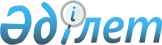 2019 - 2021 жылдарға арналған Железин аудандық бюджеті туралыПавлодар облысы Железин аудандық мәслихатының 2018 жылғы 25 желтоқсандағы № 306/6 шешімі. Павлодар облысының Әділет департаментінде 2018 жылғы 27 желтоқсанда № 6196 болып тіркелді
      Казақстан Республикасының 2008 жылғы 4 желтоқсандағы Бюджет Кодексінің 75-бабы 2-тармағына, Қазақстан Республикасының 2001 жылғы 23 қаңтардағы "Қазақстан Республикасындағы жергілікті мемлекеттік басқару және өзін-өзі басқару туралы" Заңының 6-бабы, 1-тармағының 1-тармақшасына, Қазақстан Республикасының 2005 жылғы 8 шілдедегі "Агроөнеркәсіптік кешенді және ауылдық аумақтарды дамытуды мемлекеттік реттеу туралы" Заңының 18-бабы 4-тармағына сәйкес, Железин аудандық маслихаты ШЕШІМ ҚАБЫЛДАДЫ:
      1. 2019 - 2021 жылдарға арналған аудандық бюджет 1, 2 және 3-қосымшаларға сәйкес, соның ішінде 2019 жылға келесі көлемдерде бекітілсін:
      1) кірістер - 5734903 мың теңге, соның ішінде:
      салықтық түсімдер - 691385 мың теңге;
      салықтық емес түсімдер - 16865 мың теңге;
      негізгі капиталды сатудан түсетін түсімдер - 1044 мың теңге;
      трансферттердің түсімдері - 5025609 мың теңге;
      2) шығындар - 5773290 мың теңге;
      3) таза бюджеттік кредиттеу - 20135 мың теңге, соның ішінде:
      бюджеттік кредиттер - 37875 мың теңге;
      бюджеттік кредиттерді өтеу - 17740 мың теңге;
      4) қаржы активтерімен операциялар бойынша сальдо - 2000 мың теңге;
      қаржы активтерін сатып алу - 2000 мың теңге;
      5) бюджет тапшылығы (профициті) - -60522 мың теңге;
      6) бюджет тапшылығын қаржыландыру (профицитін пайдалану) - 60522 мың теңге.
      Ескерту. 1-тармаққа өзгерістер енгізілді - Павлодар облысы Железин аудандық мәслихатының 12.06.2019 № 347/6 (01.01.2019 бастап қолданысқа енгізіледі); 29.10.2019 № 380/6 (01.01.2019 бастап қолданысқа енгізіледі); 10.12.2019 № 405/6 (01.01.2019 бастап қолданысқа енгізіледі) шешімдерімен.


      2. Облыстық бюджеттен 2019 жылға берілетін бюджеттік субвенциялардың көлемі 2727399 мың теңге сомасында бекітілсін.
      3. 2019 жылға аудандық бюджеттен Железин селолық округінің бюджетіне берілетін субвенциялардың көлемі 159421 мың теңге сомада ескерілсін.
      4. 2019 жылға арналған аудандық бюджеттің атқарылу үдерісінде секвестрге жатпайтын аудандық бюджеттік бағдарламалардың тізбесі 4-қосымшаға сәйкес бекітілсін.
      5. 2019 жылға арналған аудандық бюджетте Железин селолық округіне жоғары тұрған бюджеттен келесі мөлшерде ағымдағы нысаналы трансферттер қарастырылғаны ескерілсін:
      15932 - ең төменгі жалақы мөлшерінің өзгеруіне байланысты азаматтық қызметшілердің, мемлекеттік бюджет қаражаты есебінен ұсталатын ұйымдар қызметкерлерінің, қазыналық кәсіпорындар қызметкерлерінің жекелеген санаттарының жалақысын арттыруға.
      6. 2019 жылға арналған ауданның селолық округтердің бюджеттік бағдарламалары 5-қосымшаға сәйкес бекітілсін.
      7. 2019 жылға арналған жергілікті өзін-өзі басқару органдарына трансферттер сомасының көлемі 6-қосымшаға сәйкес бекітілсін.
      8. 2019 жылға 5461 мың теңгеде ауданның жергілікті атқарушы органның резерві бекітілсін.
      9. Азаматтық қызметші болып табылатын және ауылдық елді мекендерде жұмыс істейтін денсаулық сақтау, әлеуметтік қамсыздандыру, білім беру, мәдениет, спорт, ветеринария, орман шаруашылығы және ерекше қорғалатын табиғи аумақтар саласындағы мамандарға, сондай-ақ жергілікті бюджеттерден қаржыландырылатын мемлекеттік ұйымдарда жұмыс істейтін аталған мамандарға қызметтiң осы түрлерiмен қалалық жағдайда айналысатын мамандардың мөлшерлемелерімен салыстырғанда жиырма бес пайызға жоғарылатылған айлықақылар мен тарифтiк мөлшерлемелер қарастырылсын.
      10. Осы шешімінің орындалуын бақылау аудандық мәслихаттың әлеуметтік-экономикалық дамыту және бюджеттік жөніндегі тұрақты комиссиясына жүктелсін.
      11. Осы шешім 2019 жылғы 1 қаңтардан бастап қолданысқа енгізіледі. 2019 жылға арналған аудандық бюджет
(өзгерістермен)
      Ескерту. 1-қосымша жаңа редакцияда - Павлодар облысы Железин аудандық мәслихатының 10.12.2019 № 405/6 (01.01.2019 бастап қолданысқа енгізіледі) шешімімен. 2020 жылға арналған аудандық бюджет 2021 жылға арналған аудандық бюджет 2019 жылға арналған аудан бюджетін атқарылу үдерісінде секвестрге
жатпайтын аудандық бюджеттік бағдарламалардың тізбесі 2019 жылға арналған ауданның селолық округтерінің бюджеттік бағдарламалары Жергілікті өзін-өзі басқару органдарына 2019
жылға арналған трансферттер сомаларының бөлінуі
      Ескерту. 6-қосымша жаңа редакцияда - Павлодар облысы Железин аудандық мәслихатының 10.12.2019 № 405/6 (01.01.2019 бастап қолданысқа енгізіледі) шешімімен.
					© 2012. Қазақстан Республикасы Әділет министрлігінің «Қазақстан Республикасының Заңнама және құқықтық ақпарат институты» ШЖҚ РМК
				
      Аудандық мәслихат

      сессиясының төрағасы

Ж. А. Тлебалдина

      Аудандық мәслихаттың хатшысы

П. Э. Лампартер
Железинка аудандық
мәслихатының 2018
жылғы 25 желтоқсандағы
№ 306/6 шешіміне
1-қосымша
Санаты
Санаты
Санаты
Санаты
Барлығы (мың теңге)
Сыныбы
Сыныбы
Сыныбы
Барлығы (мың теңге)
Кіші сыныбы
Кіші сыныбы
Барлығы (мың теңге)
Атауы
Барлығы (мың теңге)
1
2
3
4
5
1. Кірістер
5 734 903
1
Салықтық түсімдер
691 385
01
Табыс салығы
204 625
2
Жеке табыс салығы
204 625
03
Әлеуметтiк салық
176 183
1
Әлеуметтік салық
176 183
04
Меншікке салынатын салықтар
290 011
1
Мүлікке салынатын салықтар
263 706
3
Жер салығы
878
4
Көлік құралдарына салынатын салық
16 568
5
Бірыңғай жер салығы
8 859
05
Тауарларға, жұмыстарға және қызметтер көрсетуге салынатын ішкі салықтар
18 265
2
Акциздер
1 670
3
Табиғи және басқа ресурстарды пайдаланғаны үшiн түсетiн түсiмдер
13 320
4
Кәсіпкерлік және кәсіби қызметті жүргізгені үшін алынатын алымдар
3 275
08
Заңдық маңызы бар әрекеттерді жасағаны және (немесе) оған уәкілеттігі бар бар мемлекеттік органдар немесе лауазымды адамдар құжаттар бергені үшін алынатын міндетті төлемдер
2 301
1
Мемлекеттік баж
2 301
2
Салықтық емес түсiмдер
16 865
01
Мемлекеттік меншіктен түсетін кірістер
2 652
1
Мемлекеттік меншіктен түсетін кірістер
4
4
Мемлекет меншігінде тұрған, заңды тұлғалардағы қатысу үлесіне кірістер
16
5
Мемлекет меншігіндегі мүлікті жалға беруден түсетін кірістер
2 610
7
Мемлекеттік бюджеттен берілген кредиттер бойынша сыйақылар
22
04
Мемлекеттік бюджеттен қаржыландырылатын, сондай-ақ Қазақстан Республикасы Ұлттық Банкінің бюджетінен (шығыстар сметасынан) қамтылатын және қаржыландырылатын мемлекеттік мекемелер салатын айыппұлдар, өсімпұлдар, санкциялар, өндіріп алулар
305
1
Мұнай секторы ұйымдарынан және Жәбірленушілерге өтемақы қорына түсетін түсімдерді қоспағанда, мемлекеттік бюджеттен қаржыландырылатын, сондай-ақ Қазақстан Республикасы Ұлттық Банкінің бюджетінен (шығыстар сметасынан) қамтылатын және қаржыландырылатын мемлекеттік мекемелер салатын айыппұлдар, өсімпұлдар, санкциялар, өндіріп алулар
305
06
Басқа да салықтық емес түсiмдер
13 908
1
Басқа да салықтық емес түсiмдер
13 908
3
Негізгі капиталды сатудан түсетін түсімдер
1 044
01
Мемлекеттік мекемелерге бекітілген мемлекеттік мүлікті сату
36
1
Мемлекеттік мекемелерге бекітілген мемлекеттік мүлікті сату
36
03
Жердi және материалдық емес активтердi сату
1 008 
1
Жердi сату
313
2
 Материалдық емес активтерді сату
695
4
Трансферттер түсімі
5 025 609
01
Төмен тұрған мемлекеттік басқару органдарынан трансферттер
2
3
Аудандық маңызы бар қалалардың, ауылдардың, кенттердің, аулдық округтардың бюджеттерінен трансферттер
2
02
Мемлекеттік басқарудың жоғары тұрған органдарынан түсетін трансферттер
5 025 607
2
Облыстық бюджеттен түсетін трансферттер
5 025 607
Функционалдық топ
Функционалдық топ
Функционалдық топ
Функционалдық топ
Функционалдық топ
Барлығы (мың теңге)
Кіші функция
Кіші функция
Кіші функция
Кіші функция
Барлығы (мың теңге)
Бюджеттік бағдарламалардың әкімшісі
Бюджеттік бағдарламалардың әкімшісі
Бюджеттік бағдарламалардың әкімшісі
Барлығы (мың теңге)
Бағдарлама
Бағдарлама
Барлығы (мың теңге)
Атауы
Барлығы (мың теңге)
1
2
3
4
5
6
2. Шығындар
5 773 290
01
Жалпы сипаттағы мемлекеттiк қызметтер
430 287
1
Мемлекеттiк басқарудың жалпы функцияларын орындайтын өкiлдi, атқарушы және басқа органдар
345 691
112
Аудан (облыстық маңызы бар қала) мәслихатының аппараты
19 171
001
Аудан (облыстық маңызы бар қала) мәслихатының қызметін қамтамасыз ету жөніндегі қызметтер
19 171
122
Аудан (облыстық маңызы бар қала) әкімінің аппараты
114 527
001
Аудан (облыстық маңызы бар қала) әкімінің қызметін қамтамасыз ету жөніндегі қызметтер
112 444
003
Мемлекеттік органның күрделі шығыстары
2 083
123
Қаладағы аудан, аудандық маңызы бар қала, кент, ауыл, ауылдық округ әкімінің аппараты
211 993
001
Қаладағы аудан, аудандық маңызы бар қаланың, кент, ауыл, ауылдық округ әкімінің қызметін қамтамасыз ету жөніндегі қызметтер
203 939
022
Мемлекеттік органның күрделі шығыстары
8 054
2
Қаржылық қызмет
28 861
452
Ауданның (облыстық маңызы бар қаланың) қаржы бөлімі
28 861
001
Ауданның (облыстық маңызы бар қаланың) бюджетін орындау және коммуналдық меншігін басқару саласындағы мемлекеттік саясатты іске асыру жөніндегі қызметтер 
19 776
003
Салық салу мақсатында мүлікті бағалауды жүргізу
666
010
Жекешелендіру, коммуналдық меншікті басқару, жекешелендіруден кейінгі қызмет және осыған байланысты дауларды реттеу
1 099
018
Мемлекеттік органның күрделі шығыстары
7 320
5
Жоспарлау және статистикалық қызмет
25 683
453
Ауданның (облыстық маңызы бар қаланың) экономика және бюджеттік жоспарлау бөлімі
25 683
001
Экономикалық саясатты, мемлекеттік жоспарлау жүйесін қалыптастыру және дамыту саласындағы мемлекеттік саясатты іске асыру жөніндегі қызметтер
25 683
9
Жалпы сипаттағы өзге де мемлекеттiк қызметтер
30 052
810
Ауданның (облыстық маңызы бар қаланың) экономиканың нақты секторы бөлімі
30 052
001
Жергілікті деңгейде тұрғын үй-коммуналдық шаруашылығы, жолаушылар көлігі, автомобиль жолдары, құрылыс, сәулет және қала құрылыс саласындағы мемлекеттік саясатты іске асыру жөніндегі қызметтер
26 514
113
Жергілікті бюджеттерден берілетін ағымдағы нысаналы трансферттер
3 538
02
Қорғаныс
26 730
1
Әскери мұқтаждар
16 343
122
Аудан (облыстық маңызы бар қала) әкімінің аппараты
16 343
005
Жалпыға бірдей әскери міндетті атқару шеңберіндегі іс-шаралар
16 343
2
Төтенше жағдайлар жөнiндегi жұмыстарды ұйымдастыру
10 387
122
Аудан (облыстық маңызы бар қала) әкімінің аппараты
10 387
006
Аудан (облыстық маңызы бар қала) ауқымындағы төтенше жағдайлардың алдын алу және оларды жою
263
007
Аудандық (қалалық) ауқымдағы дала өрттерінің, сондай-ақ мемлекеттік өртке қарсы қызмет органдары құрылмаған елдi мекендерде өрттердің алдын алу және оларды сөндіру жөніндегі іс-шаралар
10 124
03
Қоғамдық тәртіп, қауіпсіздік, құқықтық, сот, қылмыстық-атқару қызметі
4 000
9
Қоғамдық тәртіп және қауіпсіздік саласындағы басқа да қызметтер
4 000
810
Ауданның (облыстық маңызы бар қаланың) экономиканың нақты секторы бөлімі
4 000
021
Елдi мекендерде жол қозғалысы қауiпсiздiгін қамтамасыз ету
4 000
04
Бiлiм беру
2 832 042
1
Мектепке дейiнгi тәрбие және оқыту
269 787
464
Ауданның (облыстық маңызы бар қаланың) білім бөлімі
131 650
040
Мектепке дейінгі білім беру ұйымдарында мемлекеттік білім беру тапсырысын іске асыруға
131 650
810
Ауданның (облыстық маңызы бар қаланың) экономиканың нақты секторы бөлімі
138 137
037
Мектепке дейiнгi тәрбие және оқыту объектілерін салу және реконструкциялау
138 137
2
Бастауыш, негізгі орта және жалпы орта білім беру
2 417 333
123
Қаладағы аудан, аудандық маңызы бар қала, кент, ауыл, ауылдық округ әкімінің аппараты
11 222
005
Ауылдық жерлерде балаларды мектепке дейін тегін алып баруды және кері алып келуді ұйымдастыру
11 222
464
Ауданның (облыстық маңызы бар қаланың) білім бөлімі
2 317 707
003
Жалпы білім беру
2 290 185
006
Балаларға қосымша білім беру
27 522 
802
Ауданның (облыстық маңызы бар қаланың) мәдениет, дене шынықтыру және спорт бөлімі
88 404
017
Балалар мен жасөспірімдерге спорт бойынша қосымша білім беру
88 404
9
Бiлiм беру саласындағы өзге де қызметтер
144 922
464
Ауданның (облыстық маңызы бар қаланың) білім бөлімі
144 922
001
Жергілікті деңгейде білім беру саласындағы мемлекеттік саясатты іске асыру жөніндегі қызметтер
33 254
005
Ауданның (облыстық маңызы бар қаланың) мемлекеттік білім беру мекемелер үшін оқулықтар мен оқу-әдiстемелiк кешендерді сатып алу және жеткізу
26 446
007
Аудандық (қалалық) ауқымдағы мектеп олимпиадаларын және мектептен тыс іс-шараларды өткiзу
1 749
012
Мемлекеттік органның күрделі шығыстары
43 512
015
Жетім баланы (жетім балаларды) және ата-аналарының қамқорынсыз қалған баланы (балаларды) күтіп-ұстауға қамқоршыларға (қорғаншыларға) ай сайынғы ақшалай қаражат төлемі
7 056
022
Жетім баланы (жетім балаларды) және ата-анасының қамқорлығынсыз қалған баланы (балаларды) асырап алғаны үшін Қазақстан азаматтарына біржолғы ақша қаражатын төлеуге арналған төлемдер
570
067
Ведомстволық бағыныстағы мемлекеттік мекемелер мен ұйымдардың күрделі шығыстары
29 648
113
Жергілікті бюджеттерден берілетін ағымдағы нысаналы трансферттер
2 687
05
Денсаулық сақтау
242
9
Денсаулық сақтау саласындағы өзге де қызметтер
242
123
Қаладағы аудан, аудандық маңызы бар қала, кент, ауыл, ауылдық округ әкімінің аппараты
242
002
Шұғыл жағдайларда сырқаты ауыр адамдарды дәрігерлік көмек көрсететін ең жақын денсаулық сақтау ұйымына дейін жеткізуді ұйымдастыру
242
06
Әлеуметтiк көмек және әлеуметтiк қамсыздандыру
384 498
1
Әлеуметтiк қамсыздандыру
104 015
451
Ауданның (облыстық маңызы бар қаланың) жұмыспен қамту және әлеуметтік бағдарламалар бөлімі
84 460
005
Мемлекеттік атаулы әлеуметтік көмек
84 020
057
Атаулы мемлекеттік әлеуметтік көмек алушылар болып табылатын жеке тұлғаларды телевизиялық абоненттiк жалғамалармен қамтамасыз ету
440
464
Ауданның (облыстық маңызы бар қаланың) білім бөлімі
19 555
030
Патронат тәрбиешілерге берілген баланы (балаларды) асырап бағу
19 555
2
Әлеуметтiк көмек
241 503
123
Қаладағы аудан, аудандық маңызы бар қала, кент, ауыл, ауылдық округ әкімінің аппараты
21 282
003
Мұқтаж азаматтарға үйінде әлеуметтік көмек көрсету
21 282
451
Ауданның (облыстық маңызы бар қаланың) жұмыспен қамту және әлеуметтік бағдарламалар бөлімі
220 221
002
Жұмыспен қамту бағдарламасы
135 509
004
Ауылдық жерлерде тұратын денсаулық сақтау, білім беру, әлеуметтік қамтамасыз ету, мәдениет, спорт және ветеринар мамандарына отын сатып алуға Қазақстан Республикасының заңнамасына сәйкес әлеуметтік көмек көрсету
4 270
006
Тұрғын үйге көмек көрсету
508
007
Жергілікті өкілетті органдардың шешімі бойынша мұқтаж азаматтардың жекелеген топтарына әлеуметтік көмек
37 884
010
Үйден тәрбиеленіп оқытылатын мүгедек балаларды материалдық қамтамасыз ету
406
017
Оңалтудың жеке бағдарламасына сәйкес мұқтаж мүгедектердi мiндеттi гигиеналық құралдармен қамтамасыз ету, қозғалуға қиындығы бар бірінші топтағы мүгедектерге жеке көмекшінің және есту бойынша мүгедектерге қолмен көрсететiн тіл маманының қызметтерін ұсыну
8 424
023
Жұмыспен қамту орталықтарының қызметін қамтамасыз ету
33 220
9
Әлеуметтiк көмек және әлеуметтiк қамтамасыз ету салаларындағы өзге де қызметтер
38 980
451
Ауданның (облыстық маңызы бар қаланың) жұмыспен қамту және әлеуметтік бағдарламалар бөлімі
38 980
001
Жергілікті деңгейде халық үшін әлеуметтік бағдарламаларды, жұмыспен қамтуды қамтамасыз етуді іске асыру саласындағы мемлекеттік саясатты іске асыру жөніндегі қызметтер
23 930
011
Жәрдемақыларды және басқа да әлеуметтік төлемдерді есептеу, төлеу мен жеткізу бойынша қызметтерге ақы төлеу
1 992
050
Қазақстан Республикасында мүгедектердің құқықтарын қамтамасыз етуге және өмір сүру сапасын жақсарту
1 975
054
Үкіметтік емес ұйымдарда мемлекеттік әлеуметтік тапсырысты орналастыру
11 083
07
Тұрғын үй-коммуналдық шаруашылық
466 707
1
Тұрғын үй шаруашылығы
7 200
123
Қаладағы аудан, аудандық маңызы бар қала, кент, ауыл, ауылдық округ әкімінің аппараты
2 300
007
Аудандық маңызы бар қаланың, кенттің, ауылдың, ауылдық округтің мемлекеттік тұрғын үй қорының сақталуын ұйымдастыру
2 300
810
Ауданның (облыстық маңызы бар қаланың) экономиканың нақты секторы бөлімі
4 900
004
Азаматтардың жекелеген санаттарын тұрғын үймен қамтамасыз ету
3 900
008
Мемлекеттік тұрғын үй қорын сақтауды ұйымдастыру
1 000
2
Коммуналдық шаруашылық
445 491
123
Қаладағы аудан, аудандық маңызы бар қала, кент, ауыл, ауылдық округ әкімінің аппараты
10 635
014
Елді мекендерді сумен жабдықтауды ұйымдастыру
10 635
810
Ауданның (облыстық маңызы бар қаланың) экономиканың нақты секторы бөлімі
434 856
058
Елді мекендердегі сумен жабдықтау және су бұру жүйелерін дамыту
434 856
3
Елді мекендерді көркейту
14 016
123
Қаладағы аудан, аудандық маңызы бар қала, кент, ауыл, ауылдық округ әкімінің аппараты
13 511
008
Елді мекендердегі көшелерді жарықтандыру
7 854
009
Елді мекендердің санитариясын қамтамасыз ету
5 357
011
Елді мекендерді абаттандыру мен көгалдандыру
300
810
Ауданның (облыстық маңызы бар қаланың) экономиканың нақты секторы бөлімі
505
016
Елдi мекендердiң санитариясын қамтамасыз ету
505
08
Мәдениет, спорт, туризм және ақпараттық кеңістiк
570 632
1
Мәдениет саласындағы қызмет
187 276
802
Ауданның (облыстық маңызы бар қаланың) мәдениет, дене шынықтыру және спорт бөлімі
187 276
005
Мәдени-демалыс жұмысын қолдау
179 031
025
Тарихи-мәдени мұраны сақтауды және оған қолжетімділікті қамтамасыз ету
8 245
2
Спорт
132 709
123
Қаладағы аудан, аудандық маңызы бар қала, кент, ауыл, ауылдық округ әкімінің аппараты
206
028
Жергілікті деңгейде дене шынықтыру -сауықтыру және спорттық іс-шараларды іске асыру
206
802
Ауданның (облыстық маңызы бар қаланың) мәдениет, дене шынықтыру және спорт бөлімі
4 539
007
Аудандық (облыстық маңызы бар қалалық) деңгейде спорттық жарыстар өткiзу
4 539
810
Ауданның (облыстық маңызы бар қаланың) экономиканың нақты секторы бөлімі
127 964
014
Cпорт объектілерін дамыту
127 964
3
Ақпараттық кеңiстiк
93 557
802
Ауданның (облыстық маңызы бар қаланың) мәдениет, дене шынықтыру және спорт бөлімі
71 503
004
Аудандық (қалалық) кiтапханалардың жұмыс iстеуi
71 503
470
Аудандық (облыстық маңызы бар қаланың) ішкі саясат және тілдерді дамыту бөлімі
22 054
005
Мемлекеттік ақпараттық саясат жүргізу жөніндегі қызметтер
21 874
008
Мемлекеттiк тiлдi және Қазақстан халқының басқа да тiлдерін дамыту
180
9
Мәдениет, спорт, туризм және ақпараттық кеңiстiктi ұйымдастыру жөнiндегi өзге де қызметтер
157 090
470
Аудандық (облыстық маңызы бар қаланың) ішкі саясат және тілдерді дамыту бөлімі
28 228
001
Жергiлiктi деңгейде ақпарат, мемлекеттілікті нығайту және азаматтардың әлеуметтік оптимизімін қалыптастыру саласындағы мемлекеттік саясатты іске асыру жөніндегі қызметтер
10 524
004
Жастар саясаты саласында іс-шараларды іске асыру
17 704
802
Ауданның (облыстық маңызы бар қаланың) мәдениет, дене шынықтыру және спорт бөлімі
128 862
001
Жергілікті деңгейде мәдениет, дене шынықтыру және спорт саласында мемлекеттік саясатты іске асыру жөніндегі қызметтер
20 302
032
Ведомстволық бағыныстағы мемлекеттік мекемелер мен ұйымдардың күрделі шығыстары
108 560
10
Ауыл, су, орман, балық шаруашылығы, ерекше қорғалатын табиғи аумақтар, қоршаған ортаны және жануарлар дүниесін қорғау, жер қатынастары
130 637
1
Ауыл шаруашылығы
96 307
811
Ауданның (облыстық маңызы бар қаланың) ауыл шаруашылық, кәсіпкерлік және ветеринария бөлімі
96 307
001
Жергілікті деңгейде ауыл шаруашылығы, қәсіпкерлік және ветеринария саласындағы мемлекеттік саясатты іске асыру жөніндегі қызметтер
51 427
007
Мал көмінділерінің (биотермиялық шұңқырлардың) жұмыс істеуін қамтамасыз ету
138
009
Эпизоотияға қарсы іс-шаралар жүргізу
42 688
011
Қаңғыбас иттер мен мысықтарды аулауды және жоюды ұйымдастыру
2 054
6
Жер қатынастары
20 319
463
Ауданның (облыстық маңызы бар қаланың) жер қатынастары бөлімі
20 319
001
Аудан (облыстық маңызы бар қала) аумағында жер қатынастарын реттеу саласындағы мемлекеттік саясатты іске асыру жөніндегі қызметтер
15 319
003
Елдi мекендердi жер-шаруашылық орналастыру
2 000
006
Аудандардың, облыстық маңызы бар, аудандық маңызы бар қалалардың, кенттердiң, ауылдардың, ауылдық округтердiң шекарасын белгiлеу кезiнде жүргiзiлетiн жерге орналастыру
3 000
9
Ауыл, су, орман, балық шаруашылығы, қоршаған ортаны қорғау және жер қатынастары саласындағы басқа да қызметтер
14 011
453
Ауданның (облыстық маңызы бар қаланың) экономика және бюджеттік жоспарлау бөлімі
14 011
099
Мамандарға әлеуметтік қолдау көрсету жөніндегі шараларды іске асыру
14 011
11
Өнеркәсіп, сәулет, қала құрылысы және құрылыс қызметі
2 503
2
Сәулет, қала құрылысы және құрылыс қызметі
2 503
810
Ауданның (облыстық маңызы бар қаланың) экономиканың нақты секторы бөлімі
2 503
039
Аудан аумағында қала құрылысын дамытудың кешенді схемаларын, аудандық (облыстық) маңызы бар қалалардың, кенттердің және өзге де ауылдық елді мекендердің бас жоспарларын әзірлеу
2 503
12
Көлiк және коммуникация
322 711
1
Автомобиль көлiгi
320 069
123
Қаладағы аудан, аудандық маңызы бар қала, кент, ауыл, ауылдық округ әкімінің аппараты
40 644
013
Аудандық маңызы бар қалаларда, кенттерде, ауылдарда, ауылдық округтерде автомобиль жолдарының жұмыс істеуін қамтамасыз ету
12 935
045
Елді-мекендер көшелеріндегі автомобиль жолдарын күрделі және орташа жөндеу
27 709
810
Ауданның (облыстық маңызы бар қаланың) экономиканың нақты секторы бөлімі
279 425
043
Автомобиль жолдарының жұмыс істеуін қамтамасыз ету
41 220
051
Көлiк инфрақұрылымының басым жобаларын іске асыру
238 205
9
Көлiк және коммуникациялар саласындағы өзге де қызметтер
2 642
810
Ауданның (облыстық маңызы бар қаланың) экономиканың нақты секторы бөлімі
2 642
045
Кентiшiлiк (қалаiшiлiк), қала маңындағы ауданiшiлiк қоғамдық жолаушылар тасымалдарын ұйымдастыру
800
046
Әлеуметтік маңызы бар қалалық (ауылдық), қала маңындағы және ауданішілік қатынастар бойынша жолаушылар тасымалдарын субсидиялау
1 842
13
Басқалар
284 258
3
Кәсiпкерлiк қызметтi қолдау және бәсекелестікті қорғау
601
811
Ауданның (облыстық маңызы бар қаланың) ауыл шаруашылық, кәсіпкерлік және ветеринария бөлімі
601
015
Кәсіпкерлік қызметті қолдау
601
9
Басқалар
283 657
123
Қаладағы аудан, аудандық маңызы бар қала, кент, ауыл, ауылдық округ әкімінің аппараты
636
040
Өңірлерді дамытудың 2020 жылға дейінгі бағдарламасы шеңберінде өңірлерді экономикалық дамытуға жәрдемдесу бойынша шараларды іске асыру
636
452
Ауданның (облыстық маңызы бар қаланың) қаржы бөлімі
38 532
012
Ауданның (облыстық маңызы бар қаланың) жергілікті атқарушы органының резерві
1 515
026
Аудандық маңызы бар қала, ауыл, кент, ауылдық округ бюджеттеріне азаматтық қызметшілердің жекелеген санаттарының, мемлекеттік бюджет қаражаты есебінен ұсталатын ұйымдар қызметкерлерінің, қазыналық кәсіпорындар қызметкерлерінің жалақысын көтеруге берілетін ағымдағы нысаналы трансферттер
35 779
066
Аудандық маңызы бар қала, ауыл, кент, ауылдық округ бюджеттеріне мемлекеттік әкімшілік қызметшілердің жекелеген санаттарының жалақысын көтеруге берілетін ағымдағы нысаналы трансферттер
1 238
464
Ауданның (облыстық маңызы бар қаланың) білім бөлімі
25 906
076
Аудандық маңызы бар қала, ауыл, кент, ауылдық округ бюджеттеріне "Ауыл-Ел бесігі" жобасы шеңберінде ауылдық елді мекендердегі әлеуметтік және инженерлік инфрақұрылым бойынша іс-шараларды іске асыруға берілетін ағымдағы нысаналы трансферттер
25 906
810
Ауданның (облыстық маңызы бар қаланың) экономиканың нақты секторы бөлімі
218 583
061
Аудандық маңызы бар қала, ауыл, кент, ауылдық округ бюджеттеріне "Ауыл-Ел бесігі" жобасы шеңберінде ауылдық елді мекендердегі әлеуметтік және инженерлік инфрақұрылым бойынша іс-шараларды іске асыруға берілетін ағымдағы нысаналы трансферттер
218 583
14
Борышқа қызмет көрсету
22
1
Борышқа қызмет көрсету
22
452
Ауданның (облыстық маңызы бар қаланың) қаржы бөлімі
22
013
Жергілікті атқарушы органдардың облыстық бюджеттен қарыздар бойынша сыйақылар мен өзге де төлемдерді төлеу бойынша борышына қызмет көрсету
22
15
Трансферттер
318 021
1
Трансферттер
318 021
452
Ауданның (облыстық маңызы бар қаланың) қаржы бөлімі
318 021
006
Пайдаланылмаған (толық пайдаланылмаған) нысаналы трансферттерді қайтару
146
024
Заңнаманы өзгертуге байланысты жоғары тұрған бюджеттің шығындарын өтеуге төменгі тұрған бюджеттен ағымдағы нысаналы трансферттер
135 324
038
Субвенциялар
159 421
051
Жергілікті өзін-өзі басқару органдарына берілетін трансферттер
23 130
3. Таза бюджеттік кредиттеу
20 135
Бюджеттік кредиттер
37 875
5
Бюджеттік кредиттерді өтеу
17 740
01
Бюджеттік кредиттерді өтеу
17 740
1
Мемлекеттік бюджеттен берілген бюджеттік кредиттерді өтеу
17 740
4. Қаржы активтерімен операциялар бойынша сальдо 
2 000
Қаржы активтерін сатып алу
2 000
13
Басқалар
2 000
9
Басқалар
 2 000
810
Ауданның (облыстық маңызы бар қаланың) экономиканың нақты секторы бөлімі
2 000 
065
Заңды тұлғалардың жарғылық капиталын қалыптастыру немесе ұлғайту
2 000
5. Бюджет тапшылығы (профициті)
-60 522
6. Бюджет тапшылығын қаржыландыру (профицитін пайдалану)
60 522Железинка аудандық
мәслихатының 2018
жылғы 25 желтоқсандағы
№ 306/6 шешіміне
2-қосымша
Санаты
Санаты
Санаты
Санаты
Барлығы (мың теңге)
Сыныбы
Сыныбы
Сыныбы
Барлығы (мың теңге)
Кіші сыныбы
Кіші сыныбы
Барлығы (мың теңге)
Атауы
Барлығы (мың теңге)
1
2
3
4
5
1. Кірістер
3 430 326
1
Салықтық түсімдер
688 475
01
Табыс салығы
235 437
2
Жеке табыс салығы
235 437
03
Әлеуметтiк салық
185 695
1
Әлеуметтік салық
185 695
04
Меншікке салынатын салықтар
242 192
1
Мүлікке салынатын салықтар
213 501
3
Жер салығы
1 489
4
Көлік құралдарына салынатын салық
18 166
5
Бірыңғай жер салығы
9 036
05
Тауарларға, жұмыстарға және қызметтер көрсетуге салынатын ішкі салықтар
21 252
2
Акциздер
1 951
3
Табиғи және басқа ресурстарды пайдаланғаны үшiн түсетiн түсiмдер
13 882
4
Кәсіпкерлік және кәсіби қызметті жүргізгені үшін алынатын алымдар
5 419
08
Заңдық маңызы бар әрекеттерді жасағаны және (немесе) оған уәкілеттігі бар бар мемлекеттік органдар немесе лауазымды адамдар құжаттар бергені үшін алынатын міндетті төлемдер
3 899
1
Мемлекеттік баж
3 899
2
Салықтық емес түсiмдер
4 097
01
Мемлекеттік меншіктен түсетін кірістер
2 767
5
Мемлекет меншігіндегі мүлікті жалға беруден түсетін кірістер
2 749
7
Мемлекеттік бюджеттен берілген кредиттер бойынша сыйақылар
18
06
Басқа да салықтық емес түсiмдер
1 330
1
Басқа да салықтық емес түсiмдер
1 330
3
Негізгі капиталды сатудан түсетін түсімдер
2 454
01
Мемлекеттік мекемелерге бекітілген мемлекеттік мүлікті сату
38
1
Мемлекеттік мекемелерге бекітілген мемлекеттік мүлікті сату
38
03
Жердi және материалдық емес активтердi сату
2 416
1
Жердi сату
2 416
4
Трансферттердің түсімдері
2 735 300
02
Мемлекеттік басқарудың жоғары тұрған органдарынан түсетін трансферттер
2 735 300
2
Облыстық бюджеттен түсетін трансферттер
2 735 300
Функционалдық топ
Функционалдық топ
Функционалдық топ
Функционалдық топ
Функционалдық топ
Барлығы (мың теңге)
Кіші функция
Кіші функция
Кіші функция
Кіші функция
Барлығы (мың теңге)
Бюджеттік бағдарламалардың әкімшісі
Бюджеттік бағдарламалардың әкімшісі
Бюджеттік бағдарламалардың әкімшісі
Барлығы (мың теңге)
Бағдарлама
Бағдарлама
Барлығы (мың теңге)
Атауы
Барлығы (мың теңге)
1
2
3
4
5
6
2. Шығындар
3 408 726
01
Жалпы сипаттағы мемлекеттiк қызметтер
371 428
1
Мемлекеттiк басқарудың жалпы функцияларын орындайтын өкiлдi, атқарушы және басқа органдар
307 579
112
Аудан (облыстық маңызы бар қала) мәслихатының аппараты
16 405
001
Аудан (облыстық маңызы бар қала) мәслихатының қызметін қамтамасыз ету жөніндегі қызметтер
16 405
122
Аудан (облыстық маңызы бар қала) әкімінің аппараты
101 770
001
Аудан (облыстық маңызы бар қала) әкімінің қызметін қамтамасыз ету жөніндегі қызметтер
101 770
123
Қаладағы аудан, аудандық маңызы бар қала, кент, ауыл, ауылдық округ әкімінің аппараты
189 404
001
Қаладағы аудан, аудандық маңызы бар қаланың, кент, ауыл, ауылдық округ әкімінің қызметін қамтамасыз ету жөніндегі қызметтер
166 634
032
Ведомстволық бағыныстағы мемлекеттік мекемелер мен ұйымдарының күрделі шығыстары
22 770
2
Қаржылық қызмет
20 054
452
Ауданның (облыстық маңызы бар қаланың) қаржы бөлімі
20 054
001
Ауданның (облыстық маңызы бар қаланың) бюджетін орындау және коммуналдық меншігін басқару саласындағы мемлекеттік саясатты іске асыру жөніндегі қызметтер
16 503
003
Салық салу мақсатында мүлікті бағалауды жүргізу
928
010
Жекешелендіру, коммуналдық меншікті басқару, жекешелендіруден кейінгі қызмет және осыған байланысты дауларды реттеу
2 623
5
Жоспарлау және статистикалық қызмет
24 108
453
Ауданның (облыстық маңызы бар қаланың) экономика және бюджеттік жоспарлау бөлімі
24 108
001
Экономикалық саясатты, мемлекеттік жоспарлау жүйесін қалыптастыру және дамыту саласындағы мемлекеттік саясатты іске асыру жөніндегі қызметтер
24 108
9
Жалпы сипаттағы өзге де мемлекеттiк қызметтер
19 687
458
Ауданның (облыстық маңызы бар қаланың) тұрғын үй-коммуналдық шаруашылығы, жолаушылар көлігі және автомобиль жолдары бөлімі
10 052
001
Жергілікті деңгейде тұрғын үй-коммуналдық шаруашылығы, жолаушылар көлігі және автомобиль жолдары саласындағы мемлекеттік саясатты іске асыру жөніндегі қызметтер
10 052
494
Ауданның (облыстық маңызы бар қаланың) кәсіпкерлік және өнеркәсіп бөлімі
9 635
001
Жергілікті деңгейде кәсіпкерлікті және өнеркәсіпті дамыту саласындағы мемлекеттік саясатты іске асыру жөніндегі қызметтер
9 635
02
Қорғаныс
24 392
1
Әскери мұқтаждар
17 657
122
Аудан (облыстық маңызы бар қала) әкімінің аппараты
17 657
005
Жалпыға бірдей әскери міндетті атқару шеңберіндегі іс-шаралар
17 657
2
Төтенше жағдайлар жөнiндегi жұмыстарды ұйымдастыру
6 735
122
Аудан (облыстық маңызы бар қала) әкімінің аппараты
6 735
006
Аудан (облыстық маңызы бар қала) ауқымындағы төтенше жағдайлардың алдын алу және оларды жою
276
007
Аудандық (қалалық) ауқымдағы дала өрттерінің, сондай-ақ мемлекеттік өртке қарсы қызмет органдары құрылмаған елдi мекендерде өрттердің алдын алу және оларды сөндіру жөніндегі іс-шаралар
6 459
04
Бiлiм беру
2 141 508
1
Мектепке дейiнгi тәрбие және оқыту
94 095
464
Ауданның (облыстық маңызы бар қаланың) білім бөлімі
94 095
040
Мектепке дейінгі білім беру ұйымдарында мемлекеттік білім беру тапсырысын іске асыруға
94 095
2
Бастауыш, негізгі орта және жалпы орта білім беру
1 955 072
123
Қаладағы аудан, аудандық маңызы бар қала, кент, ауыл, ауылдық округ әкімінің аппараты
9 412
005
Ауылдық жерлерде балаларды мектепке дейін тегін алып баруды және кері алып келуді ұйымдастыру
9 412
464
Ауданның (облыстық маңызы бар қаланың) білім бөлімі
1 894 533
003
Жалпы білім беру
1 867 538
006
Балаларға қосымша білім беру
26 995
465
Ауданның (облыстық маңызы бар қаланың) дене шынықтыру және спорт бөлімі
51 127
017
Балалар мен жасөспірімдерге спорт бойынша қосымша білім беру
51 127
9
Бiлiм беру саласындағы өзге де қызметтер
92 341
464
Ауданның (облыстық маңызы бар қаланың) білім бөлімі
92 341
001
Жергілікті деңгейде білім беру саласындағы мемлекеттік саясатты іске асыру жөніндегі қызметтер
23 686
005
Ауданның (облыстық маңызы бар қаланың) мемлекеттік білім беру мекемелер үшін оқулықтар мен оқу-әдiстемелiк кешендерді сатып алу және жеткізу
9 199
007
Аудандық (қалалық) ауқымдағы мектеп олимпиадаларын және мектептен тыс іс-шараларды өткiзу
2 381
015
Жетім баланы (жетім балаларды) және ата-аналарының қамқорынсыз қалған баланы (балаларды) күтіп-ұстауға қамқоршыларға (қорғаншыларға) ай сайынғы ақшалай қаражат төлемі
6 713
022
Жетім баланы (жетім балаларды) және ата-анасының қамқорлығынсыз қалған баланы (балаларды) асырап алғаны үшін Қазақстан азаматтарына біржолғы ақша қаражатын төлеуге арналған төлемдер
593
067
Ведомстволық бағыныстағы мемлекеттік мекемелер және ұйымдарының күрделі шығындары
49 769
05
Денсаулық сақтау
252
9
Денсаулық сақтау саласындағы өзге де қызметтер
252
123
Қаладағы аудан, аудандық маңызы бар қала, кент, ауыл, ауылдық округ әкімінің аппараты
252
002
Шұғыл жағдайларда сырқаты ауыр адамдарды дәрігерлік көмек көрсететін ең жақын денсаулық сақтау ұйымына дейін жеткізуді ұйымдастыру
252
06
Әлеуметтiк көмек және әлеуметтiк қамсыздандыру
157 105
1
Әлеуметтiк қамсыздандыру
18 719
451
Ауданның (облыстық маңызы бар қаланың) жұмыспен қамту және әлеуметтік бағдарламалар бөлімі
2 888
005
Мемлекеттік атаулы әлеуметтік көмек
2 888
464
Ауданның (облыстық маңызы бар қаланың) білім бөлімі
15 831
030
Патронат тәрбиешілерге берілген баланы (балаларды) асырап бағу
15 831
2
Әлеуметтiк көмек
115 115
123
Қаладағы аудан, аудандық маңызы бар қала, кент, ауыл, ауылдық округ әкімінің аппараты
16 303
003
Мұқтаж азаматтарға үйінде әлеуметтік көмек көрсету
16 303
451
Ауданның (облыстық маңызы бар қаланың) жұмыспен қамту және әлеуметтік бағдарламалар бөлімі
98 812
002
Жұмыспен қамту бағдарламасы
25 415
004
Ауылдық жерлерде тұратын денсаулық сақтау, білім беру, әлеуметтік қамтамасыз ету, мәдениет, спорт және ветеринар мамандарына отын сатып алуға Қазақстан Республикасының заңнамасына сәйкес әлеуметтік көмек көрсету
4 380
006
Тұрғын үйге көмек көрсету
709
007
Жергілікті өкілетті органдардың шешімі бойынша мұқтаж азаматтардың жекелеген топтарына әлеуметтік көмек
37 752
010
Үйден тәрбиеленіп оқытылатын мүгедек балаларды материалдық қамтамасыз ету
449 
017
Оңалтудың жеке бағдарламасына сәйкес мұқтаж мүгедектердi мiндеттi гигиеналық құралдармен қамтамасыз ету, қозғалуға қиындығы бар бірінші топтағы мүгедектерге жеке көмекшінің және есту бойынша мүгедектерге қолмен көрсететiн тіл маманының қызметтерін ұсыну
9 870
023
Жұмыспен қамту орталықтарының қызметін қамтамасыз ету
20 237
9
Әлеуметтiк көмек және әлеуметтiк қамтамасыз ету салаларындағы өзге де қызметтер
23 271
451
Ауданның (облыстық маңызы бар қаланың) жұмыспен қамту және әлеуметтік бағдарламалар бөлімі
23 271
001
Жергілікті деңгейде халық үшін әлеуметтік бағдарламаларды, жұмыспен қамтуды қамтамасыз етуді іске асыру саласындағы мемлекеттік саясатты іске асыру жөніндегі қызметтер
22 668
011
Жәрдемақыларды және басқа да әлеуметтік төлемдерді есептеу, төлеу мен жеткізу бойынша қызметтерге ақы төлеу
603
07
Тұрғын үй-коммуналдық шаруашылық
20 774
1
Тұрғын үй шаруашылығы
6 134
458
Ауданның (облыстық маңызы бар қаланың) тұрғын үй-коммуналдық шаруашылығы, жолаушылар көлігі және автомобиль жолдары бөлімі
6 134
005
Авариялық және ескі тұрғын үйлерді бұзу
6 134
2
Коммуналдық шаруашылық
2 730
123
Қаладағы аудан, аудандық маңызы бар қала, кент, ауыл, ауылдық округ әкімінің аппараты
2 730
014
Елді мекендерді сумен жабдықтауды ұйымдастыру
2 730
3
Елді мекендерді көркейту
11 910
123
Қаладағы аудан, аудандық маңызы бар қала, кент, ауыл, ауылдық округ әкімінің аппараты
6 710
008
Елді мекендердегі көшелерді жарықтандыру
6 710
458
Ауданның (облыстық маңызы бар қаланың) тұрғын үй-коммуналдық шаруашылығы, жолаушылар көлігі және автомобиль жолдары бөлімі
5 200
016
Елдi мекендердiң санитариясын қамтамасыз ету
5 200
08
Мәдениет, спорт, туризм және ақпараттық кеңістiк
243 284
1
Мәдениет саласындағы қызмет
110 500
455
Ауданның (облыстық маңызы бар қаланың) мәдениет және тілдерді дамыту бөлімі
110 500
003
Мәдени-демалыс жұмысын қолдау
103 524
009
Тарихи-мәдени мұра ескерткіштерін сақтауды және оларға қол жетімділікті қамтамасыз ету
6 976
2
Спорт
10 903
123
Қаладағы аудан, аудандық маңызы бар қала, кент, ауыл, ауылдық округ әкімінің аппараты
216
028
Жергілікті деңгейде дене шынықтыру -сауықтыру және спорттық іс-шараларды іске асыру
216
465
Ауданның (облыстық маңызы бар қаланың) дене шынықтыру және спорт бөлімі
10 687
001
Жергілікті деңгейде дене шынықтыру және спорт саласындағы мемлекеттік саясатты іске асыру жөніндегі қызметтер
6 971
006
Аудандық (облыстық маңызы бар қалалық) деңгейде спорттық жарыстар өткiзу
3 716
3
Ақпараттық кеңiстiк
86 594
455
Ауданның (облыстық маңызы бар қаланың) мәдениет және тілдерді дамыту бөлімі
60 405
006
Аудандық (қалалық) кiтапханалардың жұмыс iстеуi
59 953
007
Мемлекеттік тілді және Қазақстан халқының басқа да тілдерін дамыту
452
456
Ауданның (облыстық маңызы бар қаланың) ішкі саясат бөлімі
26 189
002
Мемлекеттік ақпараттық саясат жүргізу жөніндегі қызметтер
26 189
9
Мәдениет, спорт, туризм және ақпараттық кеңiстiктi ұйымдастыру жөнiндегi өзге де қызметтер
35 287
455
Ауданның (облыстық маңызы бар қаланың) мәдениет және тілдерді дамыту бөлімі
12 345
001
Жергілікті деңгейде тілдерді және мәдениетті дамыту саласындағы мемлекеттік саясатты іске асыру жөніндегі қызметтер
11 429
032
Ведомстволық бағыныстағы мемлекеттік мекемелер мен ұйымдарының күрделі шығыстары
916
456
Ауданның (облыстық маңызы бар қаланың) ішкі саясат бөлімі
22 942
001
Жергілікті деңгейде ақпарат, мемлекеттілікті нығайту және азаматтардың әлеуметтік сенімділігін қалыптастыру саласындағы мемлекеттік саясатты іске асыру жөніндегі қызметтер
8 366
003
Жастар саясаты саласында іс-шараларды іске асыру
14 576
10
Ауыл, су, орман, балық шаруашылығы, ерекше қорғалатын табиғи аумақтар, қоршаған ортаны және жануарлар дүниесін қорғау, жер қатынастары
107 257
1
Ауыл шаруашылығы
81 304
462
Ауданның (облыстық маңызы бар қаланың) ауыл шаруашылығы бөлімі
21 163
001
Жергілікті деңгейде ауыл шаруашылығы саласындағы мемлекеттік саясатты іске асыру жөніндегі қызметтер
21 163
473
Ауданның (облыстық маңызы бар қаланың) ветеринария бөлімі
60 141
001
Жергілікті деңгейде ветеринария саласындағы мемлекеттік саясатты іске асыру жөніндегі қызметтер
21 354
005
Мал көмінділерінің (биотермиялық шұңқырлардың) жұмыс істеуін қамтамасыз ету
145 
007
Қаңғыбас иттер мен мысықтарды аулауды және жоюды ұйымдастыру
1 106
011
Эпизоотияға қарсы іс-шаралар жүргізу
37 536
6
Жер қатынастары
11 463
463
Ауданның (облыстық маңызы бар қаланың) жер қатынастары бөлімі
11 463
001
Аудан (облыстық маңызы бар қала) аумағында жер қатынастарын реттеу саласындағы мемлекеттік саясатты іске асыру жөніндегі қызметтер
11 463
9
Ауыл, су, орман, балық шаруашылығы, қоршаған ортаны қорғау және жер қатынастары саласындағы басқа да қызметтер
14 490
453
Ауданның (облыстық маңызы бар қаланың) экономика және бюджеттік жоспарлау бөлімі
14 490
099
Мамандарға әлеуметтік қолдау көрсету жөніндегі шараларды іске асыру
14 490
11
Өнеркәсіп, сәулет, қала құрылысы және құрылыс қызметі
16 838
2
Сәулет, қала құрылысы және құрылыс қызметі
16 838
466
Ауданның (облыстық маңызы бар қаланың) сәулет, қала құрылысы және құрылыс бөлімі
16 838
001
Құрылыс, облыс қалаларының, аудандарының және елді мекендерінің сәулеттік бейнесін жақсарту саласындағы мемлекеттік саясатты іске асыру және ауданның (облыстық маңызы бар қаланың) аумағын оңтайландыру және тиімді қала құрылыстық игеруді қамтамасыз ету жөніндегі қызметтер
11 638
013
Аудан аумағында қала құрылысын дамытудың кешенді схемаларын, аудандық (облыстық) маңызы бар қалалардың, кенттердің және өзге де ауылдық елді мекендердің бас жоспарларын әзірлеу
5 200
12
Көлiк және коммуникация
85 113
1
Автомобиль көлiгi
83 179
123
Қаладағы аудан, аудандық маңызы бар қала, кент, ауыл, ауылдық округ әкімінің аппараты
41 108
013
Аудандық маңызы бар қалаларда, кенттерде, ауылдарда, ауылдық округтерде автомобиль жолдарының жұмыс істеуін қамтамасыз ету
13 905
045
Елді мекендер көшелеріндегі автомобиль жолдарын күрделі және орташа жөндеу
27 203
458
Ауданның (облыстық маңызы бар қаланың) тұрғын үй-коммуналдық шаруашылығы, жолаушылар көлігі және автомобиль жолдары бөлімі
42 071
023
Автомобиль жолдарының жұмыс істеуін қамтамасыз ету
42 071
9
Көлiк және коммуникациялар саласындағы өзге де қызметтер
1 934
458
Ауданның (облыстық маңызы бар қаланың) тұрғын үй-коммуналдық шаруашылығы, жолаушылар көлігі және автомобиль жолдары бөлімі
1 934
037
Әлеуметтік маңызы бар қалалық (ауылдық), қала маңындағы және ауданішілік қатынастар бойынша жолаушылар тасымалдарын субсидиялау
1 934
13
Басқалар
6 978
3
Кәсiпкерлiк қызметтi қолдау және бәсекелестікті қорғау
631
494
Ауданның (облыстық маңызы бар қаланың) кәсіпкерлік және өнеркәсіп бөлімі
631
006
Кәсіпкерлік қызметті қолдау
631
9
Басқалар
6 347
123
Қаладағы аудан, аудандық маңызы бар қала, кент, ауыл, ауылдық округ әкімінің аппараты
668
040
Өңірлерді дамытудың 2020 жылға дейінгі бағдарламасы шеңберінде өңірлерді экономикалық дамытуға жәрдемдесу бойынша шараларды іске асыру
668
452
Ауданның (облыстық маңызы бар қаланың) қаржы бөлімі
5 679
012
Ауданның (облыстық маңызы бар қаланың) жергілікті атқарушы органының резерві
5 679
14
Борышқа қызмет көрсету
18 
1
Борышқа қызмет көрсету
18
452
Ауданның (облыстық маңызы бар қаланың) қаржы бөлімі
18
013
Жергілікті атқарушы органдардың облыстық бюджеттен қарыздар бойынша сыйақылар мен өзге де төлемдерді төлеу бойынша борышына қызмет көрсету
18
15
Трансферттер
233 780
1
Трансферттер
233 780
452
Ауданның (облыстық маңызы бар қаланың) қаржы бөлімі
233 780
038
Субвенциялар
208 700
051
Жергілікті өзін-өзі басқару органдарына берілетін трансферттер
25 080
3. Таза бюджеттік кредиттеу
21 455
Бюджеттік кредиттер
39 195
5
Бюджеттік кредиттерді өтеу
17 740
01
Бюджеттік кредиттерді өтеу
17 740
1
Мемлекеттік бюджеттен берілген бюджеттік кредиттерді өтеу
17 740
4. Қаржы активтерімен операциялар бойынша сальдо
21 600
Қаржылық активтерді сатып алу
21 600
13
Басқалар
21 600
9
Басқалар
21 600
458
Ауданның (облыстық маңызы бар қаланың) тұрғын үй-коммуналдық шаруашылығы, жолаушылар көлігі және автомобиль жолдары бөлімі
21 600
065
Заңды тұлғалардың жарғылық капиталын қалыптастыру немесе ұлғайту
21 600
5. Бюджет тапшылығы (профициті)
-21 455
6. Бюджет тапшылығын қаржыландыру (профицитін пайдалану)
21 455Железинка аудандық
мәслихатының 2018
жылғы 25 желтоқсандағы
№ 306/6 шешіміне
3-қосымша
Санаты
Санаты
Санаты
Санаты
Барлығы (мың теңге)
Сыныбы
Сыныбы
Сыныбы
Барлығы (мың теңге)
Кіші сыныбы
Кіші сыныбы
Барлығы (мың теңге)
Атауы
Барлығы (мың теңге)
1
2
3
4
5
1. Кірістер
3 458 006
1
Салықтық түсімдер
716 042
01
Табыс салығы
244 855
2
Жеке табыс салығы
244 855
03
Әлеуметтiк салық
193 123
1
Әлеуметтік салық
193 123
04
Меншікке салынатын салықтар
251 655
1
Мүлікке салынатын салықтар
222 041
3
Жер салығы
1 504
4
Көлік құралдарына салынатын салық
18 893
5
Бірыңғай жер салығы
9 217
05
Тауарларға, жұмыстарға және қызметтер көрсетуге салынатын ішкі салықтар
22 315
2
Акциздер
2 049
3
Табиғи және басқа ресурстарды пайдаланғаны үшiн түсетiн түсiмдер
14 576
4
Кәсіпкерлік және кәсіби қызметті жүргізгені үшін алынатын алымдар
5 690
08
Заңдық маңызы бар әрекеттерді жасағаны және (немесе) оған уәкілеттігі бар бар мемлекеттік органдар немесе лауазымды адамдар құжаттар бергені үшін алынатын міндетті төлемдер
4 094
1
Мемлекеттік баж
4 094
2
Салықтық емес түсiмдер
4 113
01
Мемлекеттік меншіктен түсетін кірістер
2 717
5
Мемлекет меншігіндегі мүлікті жалға беруден түсетін кірістер
2 701
7
Мемлекеттік бюджеттен берілген кредиттер бойынша сыйақылар
16
06
Басқа да салықтық емес түсiмдер
1 396
1
Басқа да салықтық емес түсiмдер
1 396
3
Негізгі капиталды сатудан түсетін түсімдер
2 551
01
Мемлекеттік мекемелерге бекітілген мемлекеттік мүлікті сату
39
1
Мемлекеттік мекемелерге бекітілген мемлекеттік мүлікті сату
39
03
Жердi және материалдық емес активтердi сату
2 512
1
Жердi сату
2 512
4
Трансферттердің түсімдері
2 735 300
02
Мемлекеттік басқарудың жоғары тұрған органдарынан түсетін трансферттер
2 735 300
2
Облыстық бюджеттен түсетін трансферттер
2 735 300
Функционалдық топ
Функционалдық топ
Функционалдық топ
Функционалдық топ
Функционалдық топ
Барлығы (мың теңге)
Кіші функция
Кіші функция
Кіші функция
Кіші функция
Барлығы (мың теңге)
Бюджеттік бағдарламалардың әкімшісі
Бюджеттік бағдарламалардың әкімшісі
Бюджеттік бағдарламалардың әкімшісі
Барлығы (мың теңге)
Бағдарлама
Бағдарлама
Барлығы (мың теңге)
Атауы
Барлығы (мың теңге)
1
2
3
4
5
6
2. Шығындар
3 458 006
01
Жалпы сипаттағы мемлекеттiк қызметтер
353 036
1
Мемлекеттiк басқарудың жалпы функцияларын орындайтын өкiлдi, атқарушы және басқа органдар
288 178
112
Аудан (облыстық маңызы бар қала) мәслихатының аппараты
16 538
001
Аудан (облыстық маңызы бар қала) мәслихатының қызметін қамтамасыз ету жөніндегі қызметтер
16 538
122
Аудан (облыстық маңызы бар қала) әкімінің аппараты
103 267
001
Аудан (облыстық маңызы бар қала) әкімінің қызметін қамтамасыз ету жөніндегі қызметтер
103 267
123
Қаладағы аудан, аудандық маңызы бар қала, кент, ауыл, ауылдық округ әкімінің аппараты
168 373
001
Қаладағы аудан, аудандық маңызы бар қаланың, кент, ауыл, ауылдық округ әкімінің қызметін қамтамасыз ету жөніндегі қызметтер
168 373
2
Қаржылық қызмет
20 405
452
Ауданның (облыстық маңызы бар қаланың) қаржы бөлімі
20 405
001
Ауданның (облыстық маңызы бар қаланың) бюджетін орындау және коммуналдық меншігін басқару саласындағы мемлекеттік саясатты іске асыру жөніндегі қызметтер
16 722
003
Салық салу мақсатында мүлікті бағалауды жүргізу
965
010
Жекешелендіру, коммуналдық меншікті басқару, жекешелендіруден кейінгі қызмет және осыған байланысты дауларды реттеу
2 718
5
Жоспарлау және статистикалық қызмет
24 345
453
Ауданның (облыстық маңызы бар қаланың) экономика және бюджеттік жоспарлау бөлімі
24 345
001
Экономикалық саясатты, мемлекеттік жоспарлау жүйесін қалыптастыру және дамыту саласындағы мемлекеттік саясатты іске асыру жөніндегі қызметтер
24 345
9
Жалпы сипаттағы өзге де мемлекеттiк қызметтер
20 108
458
Ауданның (облыстық маңызы бар қаланың) тұрғын үй-коммуналдық шаруашылығы, жолаушылар көлігі және автомобиль жолдары бөлімі
10 394
001
Жергілікті деңгейде тұрғын үй-коммуналдық шаруашылығы, жолаушылар көлігі және автомобиль жолдары саласындағы мемлекеттік саясатты іске асыру жөніндегі қызметтер
10 394
494
Ауданның (облыстық маңызы бар қаланың) кәсіпкерлік және өнеркәсіп бөлімі
9 714
001
Жергілікті деңгейде кәсіпкерлікті және өнеркәсіпті дамыту саласындағы мемлекеттік саясатты іске асыру жөніндегі қызметтер
9 714
02
Қорғаныс
24 512
1
Әскери мұқтаждар
18 247
122
Аудан (облыстық маңызы бар қала) әкімінің аппараты
18 247
005
Жалпыға бірдей әскери міндетті атқару шеңберіндегі іс-шаралар
18 247
2
Төтенше жағдайлар жөнiндегi жұмыстарды ұйымдастыру
6 265
122
Аудан (облыстық маңызы бар қала) әкімінің аппараты
6 265
006
Аудан (облыстық маңызы бар қала) ауқымындағы төтенше жағдайлардың алдын алу және оларды жою
287
007
Аудандық (қалалық) ауқымдағы дала өрттерінің, сондай-ақ мемлекеттік өртке қарсы қызмет органдары құрылмаған елдi мекендерде өрттердің алдын алу және оларды сөндіру жөніндегі іс-шаралар
5 978
04
Бiлiм беру
2 160 450
1
Мектепке дейiнгi тәрбие және оқыту
94 375
464
Ауданның (облыстық маңызы бар қаланың) білім бөлімі
94 375
040
Мектепке дейінгі білім беру ұйымдарында мемлекеттік білім беру тапсырысын іске асыруға
94 375
2
Бастауыш, негізгі орта және жалпы орта білім беру
1 971 216
123
Қаладағы аудан, аудандық маңызы бар қала, кент, ауыл, ауылдық округ әкімінің аппараты
9 651
005
Ауылдық жерлерде балаларды мектепке дейін тегін алып баруды және кері алып келуді ұйымдастыру
9 651
464
Ауданның (облыстық маңызы бар қаланың) білім бөлімі
1 909 902
003
Жалпы білім беру
1 882 792
006
Балаларға қосымша білім беру
27 110
465
Ауданның (облыстық маңызы бар қаланың) дене шынықтыру және спорт бөлімі
51 663
017
Балалар мен жасөспірімдерге спорт бойынша қосымша білім беру
51 663
9
Бiлiм беру саласындағы өзге де қызметтер
94 859
464
Ауданның (облыстық маңызы бар қаланың) білім бөлімі
94 859
001
Жергілікті деңгейде білім беру саласындағы мемлекеттік саясатты іске асыру жөніндегі қызметтер
24 060
005
Ауданның (облыстық маңызы бар қаланың) мемлекеттік білім беру мекемелер үшін оқулықтар мен оқу-әдiстемелiк кешендерді сатып алу және жеткізу
9 567
007
Аудандық (қалалық) ауқымдағы мектеп олимпиадаларын және мектептен тыс іс-шараларды өткiзу
2 476
015
Жетім баланы (жетім балаларды) және ата-аналарының қамқорынсыз қалған баланы (балаларды) күтіп-ұстауға қамқоршыларға (қорғаншыларға) ай сайынғы ақшалай қаражат төлемі
6 380
022
Жетім баланы (жетім балаларды) және ата-анасының қамқорлығынсыз қалған баланы (балаларды) асырап алғаны үшін Қазақстан азаматтарына біржолғы ақша қаражатын төлеуге арналған төлемдер
616
067
Ведомстволық бағыныстағы мемлекеттік мекемелер және ұйымдарының күрделі шығындары
51 760
05
Денсаулық сақтау
262
9
Денсаулық сақтау саласындағы өзге де қызметтер
262
123
Қаладағы аудан, аудандық маңызы бар қала, кент, ауыл, ауылдық округ әкімінің аппараты
262
002
Шұғыл жағдайларда сырқаты ауыр адамдарды дәрігерлік көмек көрсететін ең жақын денсаулық сақтау ұйымына дейін жеткізуді ұйымдастыру
262
06
Әлеуметтiк көмек және әлеуметтiк қамсыздандыру
160 754
1
Әлеуметтiк қамсыздандыру
18 978
451
Ауданның (облыстық маңызы бар қаланың) жұмыспен қамту және әлеуметтік бағдарламалар бөлімі
3 003
005
Мемлекеттік атаулы әлеуметтік көмек
3 003
464
Ауданның (облыстық маңызы бар қаланың) білім бөлімі
15 975
030
Патронат тәрбиешілерге берілген баланы (балаларды) асырап бағу
15 975
2
Әлеуметтiк көмек
118 282
123
Қаладағы аудан, аудандық маңызы бар қала, кент, ауыл, ауылдық округ әкімінің аппараты
16 331
003
Мұқтаж азаматтарға үйінде әлеуметтік көмек көрсету
16 331
451
Ауданның (облыстық маңызы бар қаланың) жұмыспен қамту және әлеуметтік бағдарламалар бөлімі
101 951
002
Жұмыспен қамту бағдарламасы
26 120
004
Ауылдық жерлерде тұратын денсаулық сақтау, білім беру, әлеуметтік қамтамасыз ету, мәдениет, спорт және ветеринар мамандарына отын сатып алуға Қазақстан Республикасының заңнамасына сәйкес әлеуметтік көмек көрсету
4 380
006
Тұрғын үйге көмек көрсету
737
007
Жергілікті өкілетті органдардың шешімі бойынша мұқтаж азаматтардың жекелеген топтарына әлеуметтік көмек
39 436
010
Үйден тәрбиеленіп оқытылатын мүгедек балаларды материалдық қамтамасыз ету
467
017
Оңалтудың жеке бағдарламасына сәйкес мұқтаж мүгедектердi мiндеттi гигиеналық құралдармен қамтамасыз ету, қозғалуға қиындығы бар бірінші топтағы мүгедектерге жеке көмекшінің және есту бойынша мүгедектерге қолмен көрсететiн тіл маманының қызметтерін ұсыну
10 265
023
Жұмыспен қамту орталықтарының қызметін қамтамасыз ету
20 546
9
Әлеуметтiк көмек және әлеуметтiк қамтамасыз ету салаларындағы өзге де қызметтер
23 494
451
Ауданның (облыстық маңызы бар қаланың) жұмыспен қамту және әлеуметтік бағдарламалар бөлімі
23 494
001
Жергілікті деңгейде халық үшін әлеуметтік бағдарламаларды, жұмыспен қамтуды қамтамасыз етуді іске асыру саласындағы мемлекеттік саясатты іске асыру жөніндегі қызметтер
22 867
011
Жәрдемақыларды және басқа да әлеуметтік төлемдерді есептеу, төлеу мен жеткізу бойынша қызметтерге ақы төлеу
627
07
Тұрғын үй-коммуналдық шаруашылық
21 463
1
Тұрғын үй шаруашылығы
6 318
458
Ауданның (облыстық маңызы бар қаланың) тұрғын үй-коммуналдық шаруашылығы, жолаушылар көлігі және автомобиль жолдары бөлімі
6 318
005
Авариялық және ескі тұрғын үйлерді бұзу
6 318
2
Коммуналдық шаруашылық
2 812
123
Қаладағы аудан, аудандық маңызы бар қала, кент, ауыл, ауылдық округ әкімінің аппараты
2 812
014
Елді мекендерді сумен жабдықтауды ұйымдастыру
2 812
3
Елді мекендерді көркейту
12 333
123
Қаладағы аудан, аудандық маңызы бар қала, кент, ауыл, ауылдық округ әкімінің аппараты
6 977
008
Елді мекендердегі көшелерді жарықтандыру
 6 977
458
Ауданның (облыстық маңызы бар қаланың) тұрғын үй-коммуналдық шаруашылығы, жолаушылар көлігі және автомобиль жолдары бөлімі
5 356
016
Елдi мекендердiң санитариясын қамтамасыз ету
5 356
08
Мәдениет, спорт, туризм және ақпараттық кеңістiк
246 653
1
Мәдениет саласындағы қызмет
111 988
455
Ауданның (облыстық маңызы бар қаланың) мәдениет және тілдерді дамыту бөлімі
111 988
003
Мәдени-демалыс жұмысын қолдау
104 928
009
Тарихи-мәдени мұра ескерткіштерін сақтауды және оларға қол жетімділікті қамтамасыз ету
7 060
2
Спорт
11 115
123
Қаладағы аудан, аудандық маңызы бар қала, кент, ауыл, ауылдық округ әкімінің аппараты
225
028
Жергілікті деңгейде дене шынықтыру -сауықтыру және спорттық іс-шараларды іске асыру
225
465
Ауданның (облыстық маңызы бар қаланың) дене шынықтыру және спорт бөлімі
10 890
001
Жергілікті деңгейде дене шынықтыру және спорт саласындағы мемлекеттік саясатты іске асыру жөніндегі қызметтер
7 025
006
Аудандық (облыстық маңызы бар қалалық) деңгейде спорттық жарыстар өткiзу
3 865
3
Ақпараттық кеңiстiк
88 014
455
Ауданның (облыстық маңызы бар қаланың) мәдениет және тілдерді дамыту бөлімі
60 764
006
Аудандық (қалалық) кiтапханалардың жұмыс iстеуi
60 294
007
Мемлекеттік тілді және Қазақстан халқының басқа да тілдерін дамыту
470
456
Ауданның (облыстық маңызы бар қаланың) ішкі саясат бөлімі
27 250
002
Мемлекеттік ақпараттық саясат жүргізу жөніндегі қызметтер
27 250
9
Мәдениет, спорт, туризм және ақпараттық кеңiстiктi ұйымдастыру жөнiндегi өзге де қызметтер
35 536
455
Ауданның (облыстық маңызы бар қаланың) мәдениет және тілдерді дамыту бөлімі
12 403
001
Жергілікті деңгейде тілдерді және мәдениетті дамыту саласындағы мемлекеттік саясатты іске асыру жөніндегі қызметтер
11 450
032
Ведомстволық бағыныстағы мемлекеттік мекемелер мен ұйымдарының күрделі шығыстары
953
456
Ауданның (облыстық маңызы бар қаланың) ішкі саясат бөлімі
23 133
001
Жергілікті деңгейде ақпарат, мемлекеттілікті нығайту және азаматтардың әлеуметтік сенімділігін қалыптастыру саласындағы мемлекеттік саясатты іске асыру жөніндегі қызметтер
8 433
003
Жастар саясаты саласында іс-шараларды іске асыру
14 700
10
Ауыл, су, орман, балық шаруашылығы, ерекше қорғалатын табиғи аумақтар, қоршаған ортаны және жануарлар дүниесін қорғау, жер қатынастары
110 193
1
Ауыл шаруашылығы
83 507
462
Ауданның (облыстық маңызы бар қаланың) ауыл шаруашылығы бөлімі
21 402
001
Жергілікті деңгейде ауыл шаруашылығы саласындағы мемлекеттік саясатты іске асыру жөніндегі қызметтер
21 402
473
Ауданның (облыстық маңызы бар қаланың) ветеринария бөлімі
62 105
001
Жергілікті деңгейде ветеринария саласындағы мемлекеттік саясатты іске асыру жөніндегі қызметтер
23 268
005
Мал көмінділерінің (биотермиялық шұңқырлардың) жұмыс істеуін қамтамасыз ету
150 
007
Қаңғыбас иттер мен мысықтарды аулауды және жоюды ұйымдастыру
1 151
011
Эпизоотияға қарсы іс-шаралар жүргізу
37 536
6
Жер қатынастары
11 616
463
Ауданның (облыстық маңызы бар қаланың) жер қатынастары бөлімі
11 616
001
Аудан (облыстық маңызы бар қала) аумағында жер қатынастарын реттеу саласындағы мемлекеттік саясатты іске асыру жөніндегі қызметтер
11 616
9
Ауыл, су, орман, балық шаруашылығы, қоршаған ортаны қорғау және жер қатынастары саласындағы басқа да қызметтер
15 070
453
Ауданның (облыстық маңызы бар қаланың) экономика және бюджеттік жоспарлау бөлімі
15 070
099
Мамандарға әлеуметтік қолдау көрсету жөніндегі шараларды іске асыру
15 070
11
Өнеркәсіп, сәулет, қала құрылысы және құрылыс қызметі
17 091
2
Сәулет, қала құрылысы және құрылыс қызметі
17 091
466
Ауданның (облыстық маңызы бар қаланың) сәулет, қала құрылысы және құрылыс бөлімі
17 091
001
Құрылыс, облыс қалаларының, аудандарының және елді мекендерінің сәулеттік бейнесін жақсарту саласындағы мемлекеттік саясатты іске асыру және ауданның (облыстық маңызы бар қаланың) аумағын оңтайландыру және тиімді қала құрылыстық игеруді қамтамасыз ету жөніндегі қызметтер
11 735
013
Аудан аумағында қала құрылысын дамытудың кешенді схемаларын, аудандық (облыстық) маңызы бар қалалардың, кенттердің және өзге де ауылдық елді мекендердің бас жоспарларын әзірлеу
5 356
12
Көлiк және коммуникация
111 951
1
Автомобиль көлiгi
109 940
123
Қаладағы аудан, аудандық маңызы бар қала, кент, ауыл, ауылдық округ әкімінің аппараты
66 447
013
Аудандық маңызы бар қалаларда, кенттерде, ауылдарда, ауылдық округтерде автомобиль жолдарының жұмыс істеуін қамтамасыз ету
14 458
045
Елді мекендер көшелеріндегі автомобиль жолдарын күрделі және орташа жөндеу
51 989
458
Ауданның (облыстық маңызы бар қаланың) тұрғын үй-коммуналдық шаруашылығы, жолаушылар көлігі және автомобиль жолдары бөлімі
43 493
023
Автомобиль жолдарының жұмыс істеуін қамтамасыз ету
43 493
9
Көлiк және коммуникациялар саласындағы өзге де қызметтер
2 011
458
Ауданның (облыстық маңызы бар қаланың) тұрғын үй-коммуналдық шаруашылығы, жолаушылар көлігі және автомобиль жолдары бөлімі
2 011
037
Әлеуметтік маңызы бар қалалық (ауылдық), қала маңындағы және ауданішілік қатынастар бойынша жолаушылар тасымалдарын субсидиялау
2 011
13
Басқалар
7 258
3
Кәсiпкерлiк қызметтi қолдау және бәсекелестікті қорғау
657
494
Ауданның (облыстық маңызы бар қаланың) кәсіпкерлік және өнеркәсіп бөлімі
657
006
Кәсіпкерлік қызметті қолдау
657
9
Басқалар
6 601
123
Қаладағы аудан, аудандық маңызы бар қала, кент, ауыл, ауылдық округ әкімінің аппараты
695
040
Өңірлерді дамытудың 2020 жылға дейінгі бағдарламасы шеңберінде өңірлерді экономикалық дамытуға жәрдемдесу бойынша шараларды іске асыру
695
452
Ауданның (облыстық маңызы бар қаланың) қаржы бөлімі
5 906
012
Ауданның (облыстық маңызы бар қаланың) жергілікті атқарушы органының резерві
5 906
14
Борышқа қызмет көрсету
16
1
Борышқа қызмет көрсету
16
452
Ауданның (облыстық маңызы бар қаланың) қаржы бөлімі
16
013
Жергілікті атқарушы органдардың облыстық бюджеттен қарыздар бойынша сыйақылар мен өзге де төлемдерді төлеу бойынша борышына қызмет көрсету
16
15
Трансферттер
244 367
1
Трансферттер
244 367
452
Ауданның (облыстық маңызы бар қаланың) қаржы бөлімі
244 367
038
Субвенциялар
217 700
051
Жергілікті өзін-өзі басқару органдарына берілетін трансферттер
26 667
3. Таза бюджеттік кредиттеу
22 820
Бюджеттік кредиттер
40 560
5
Бюджеттік кредиттерді өтеу
17 740
01
Бюджеттік кредиттерді өтеу
17 740
1
Мемлекеттік бюджеттен берілген бюджеттік кредиттерді өтеу
17 740
4. Қаржы активтерімен операциялар бойынша сальдо
0
Қаржылық активтерді сатып алу
0
13
Басқалар
0
9
Басқалар
0
458
Ауданның (облыстық маңызы бар қаланың) тұрғын үй-коммуналдық шаруашылығы, жолаушылар көлігі және автомобиль жолдары бөлімі
0
065
Заңды тұлғалардың жарғылық капиталын қалыптастыру немесе ұлғайту
0
5. Бюджет тапшылығы (профициті)
-22 820
6. Бюджет тапшылығын қаржыландыру (профицитін пайдалану)
22 820Железинка аудандық
мәслихатының 2018
жылғы 25 желтоқсандағы
№ 306/6 шешіміне
4-қосымша
Функцианалдық топ
Функцианалдық топ
Функцианалдық топ
Функцианалдық топ
Функцианалдық топ
Кіші функция
Кіші функция
Кіші функция
Кіші функция
Бюджеттік бағдарламалардың әкімшісі
Бюджеттік бағдарламалардың әкімшісі
Бюджеттік бағдарламалардың әкімшісі
Бағдарлама
Бағдарлама
Атауы
1
2
3
4
5
04
Бiлiм беру
2
Бастауыш, негізгі орта және жалпы орта бiлiм беру
464
Ауданның (облыстық маңызы бар қаланың) білім бөлімі
003
Жалпы білім беру
05
Денсаулық сақтау
9
Денсаулық сақтау саласындағы өзге де қызметтер
123
Қаладағы аудан, аудандық маңызы бар қала, кент, ауыл (село), ауылдық (селолық) округ әкімінің аппараты
002
Ерекше жағдайларда сырқаты ауыр адамдарды дәрігерлік көмек көрсететін ең жақын денсаулық сақтау ұйымына жеткізуді ұйымдастыруЖелезинка аудандық
мәслихатының 2018
жылғы 25 желтоқсандағы
№ 306/6 шешіміне
5-қосымша
Функционалдық топ
Функционалдық топ
Функционалдық топ
Функционалдық топ
Функционалдық топ
Кіші функция
Кіші функция
Кіші функция
Кіші функция
Бюджеттік бағдарламалардың әкімшісі
Бюджеттік бағдарламалардың әкімшісі
Бюджеттік бағдарламалардың әкімшісі
Бағдарлама
Бағдарлама
Атауы
1
2
3
4
5
Ақтау селолық округі
01
Жалпы сипаттағы мемлекеттiк қызметтер
1
Мемлекеттiк басқарудың жалпы функцияларын орындайтын өкiлдi, атқарушы және басқа органдар
123
Қаладағы аудан, аудандық маңызы бар қала, кент, ауыл, ауылдық округ әкімінің аппараты
001
Қаладағы аудан, аудандық маңызы бар қаланың, кент, ауыл, ауылдық округ әкімінің қызметін қамтамасыз ету жөніндегі қызметтер
022
Мемлекеттік органның күрделі шығыстары
04
Бiлiм беру
2
Бастауыш, негізгі орта және жалпы орта білім беру
123
Қаладағы аудан, аудандық маңызы бар қала, кент, ауыл, ауылдық округ әкімінің аппараты
005
Ауылдық жерлерде балаларды мектепке дейін тегін алып баруды және кері алып келуді ұйымдастыру
05
Денсаулық сақтау
9
Денсаулық сақтау саласындағы өзге де қызметтер
123
Қаладағы аудан, аудандық маңызы бар қала, кент, ауыл, ауылдық округ әкімінің аппараты
002
Шұғыл жағдайларда сырқаты ауыр адамдарды дәрігерлік көмек көрсететін ең жақын денсаулық сақтау ұйымына дейін жеткізуді ұйымдастыру
06
Әлеуметтiк көмек және әлеуметтiк қамсыздандыру
2
Әлеуметтiк көмек
123
Қаладағы аудан, аудандық маңызы бар қала, кент, ауыл, ауылдық округ әкімінің аппараты
003
Мұқтаж азаматтарға үйінде әлеуметтік көмек көрсету
07
Тұрғын үй-коммуналдық шаруашылық
3
Елді-мекендерді көркейту
123
Қаладағы аудан, аудандық маңызы бар қала, кент, ауыл, ауылдық округ әкімінің аппараты
008
Елді мекендердегі көшелерді жарықтандыру
12
Көлiк және коммуникация
1
Автомобиль көлiгi
123
Қаладағы аудан, аудандық маңызы бар қала, кент, ауыл, ауылдық округ әкімінің аппараты
013
Аудандық маңызы бар қалаларда, кенттерде, ауылдарда, ауылдық округтерде автомобиль жолдарының жұмыс істеуін қамтамасыз ету
Алакөл селолық округі
01
Жалпы сипаттағы мемлекеттiк қызметтер
1
Мемлекеттiк басқарудың жалпы функцияларын орындайтын өкiлдi, атқарушы және басқа органдар
123
Қаладағы аудан, аудандық маңызы бар қала, кент, ауыл, ауылдық округ әкімінің аппараты
001
Қаладағы аудан, аудандық маңызы бар қаланың, кент, ауыл, ауылдық округ әкімінің қызметін қамтамасыз ету жөніндегі қызметтер
05
Денсаулық сақтау
9
Денсаулық сақтау саласындағы өзге де қызметтер
123
Қаладағы аудан, аудандық маңызы бар қала, кент, ауыл, ауылдық округ әкімінің аппараты
002
Шұғыл жағдайларда сырқаты ауыр адамдарды дәрігерлік көмек көрсететін ең жақын денсаулық сақтау ұйымына дейін жеткізуді ұйымдастыру
06
Әлеуметтiк көмек және әлеуметтiк қамсыздандыру
2
Әлеуметтiк көмек
123
Қаладағы аудан, аудандық маңызы бар қала, кент, ауыл, ауылдық округ әкімінің аппараты
003
Мұқтаж азаматтарға үйінде әлеуметтік көмек көрсету
07
Тұрғын үй-коммуналдық шаруашылық
3
Елді-мекендерді көркейту
123
Қаладағы аудан, аудандық маңызы бар қала, кент, ауыл, ауылдық округ әкімінің аппараты
008
Елді мекендердегі көшелерді жарықтандыру
08
Мәдениет, спорт, туризм және ақпараттық кеңістiк
2
Спорт
123
Қаладағы аудан, аудандық маңызы бар қала, кент, ауыл, ауылдық округ әкімінің аппараты
028
Жергілікті деңгейде дене шынықтыру - сауықтыру және спорттық іс-шараларды іске асыру
12
Көлiк және коммуникация
1
Автомобиль көлiгi
123
Қаладағы аудан, аудандық маңызы бар қала, кент, ауыл, ауылдық округ әкімінің аппараты
013
Аудандық маңызы бар қалаларда, кенттерде, ауылдарда, ауылдық округтерде автомобиль жолдарының жұмыс істеуін қамтамасыз ету
Башмачин селолық округі
01
Жалпы сипаттағы мемлекеттiк қызметтер
1
Мемлекеттiк басқарудың жалпы функцияларын орындайтын өкiлдi, атқарушы және басқа органдар
123
Қаладағы аудан, аудандық маңызы бар қала, кент, ауыл, ауылдық округ әкімінің аппараты
001
Қаладағы аудан, аудандық маңызы бар қаланың, кент, ауыл, ауылдық округ әкімінің қызметін қамтамасыз ету жөніндегі қызметтер
04
Бiлiм беру
2
Бастауыш, негізгі орта және жалпы орта білім беру
123
Қаладағы аудан, аудандық маңызы бар қала, кент, ауыл, ауылдық округ әкімінің аппараты
005
Ауылдық жерлерде балаларды мектепке дейін тегін алып баруды және кері алып келуді ұйымдастыру
 05
Денсаулық сақтау
9
Денсаулық сақтау саласындағы өзге де қызметтер
123
Қаладағы аудан, аудандық маңызы бар қала, кент, ауыл, ауылдық округ әкімінің аппараты
002
Шұғыл жағдайларда сырқаты ауыр адамдарды дәрігерлік көмек көрсететін ең жақын денсаулық сақтау ұйымына дейін жеткізуді ұйымдастыру
06
Әлеуметтiк көмек және әлеуметтiк қамсыздандыру
2
Әлеуметтiк көмек
123
Қаладағы аудан, аудандық маңызы бар қала, кент, ауыл, ауылдық округ әкімінің аппараты
003
Мұқтаж азаматтарға үйінде әлеуметтік көмек көрсету
07
Тұрғын үй-коммуналдық шаруашылық
3
Елді-мекендерді көркейту
123
Қаладағы аудан, аудандық маңызы бар қала, кент, ауыл, ауылдық округ әкімінің аппараты
008
Елді мекендердегі көшелерді жарықтандыру
08
Мәдениет, спорт, туризм және ақпараттық кеңістiк
2
Спорт
123
Қаладағы аудан, аудандық маңызы бар қала, кент, ауыл, ауылдық округ әкімінің аппараты
028
Жергілікті деңгейде дене шынықтыру - сауықтыру және спорттық іс-шараларды іске асыру
12
Көлiк және коммуникация
1
Автомобиль көлiгi
123
Қаладағы аудан, аудандық маңызы бар қала, кент, ауыл, ауылдық округ әкімінің аппараты
013
Аудандық маңызы бар қалаларда, кенттерде, ауылдарда, ауылдық округтерде автомобиль жолдарының жұмыс істеуін қамтамасыз ету
13
Басқалар
9
Басқалар
123
Қаладағы аудан, аудандық маңызы бар қала, кент, ауыл, ауылдық округ әкімінің аппараты
040
Өңірлерді дамытудың 2020 жылға дейінгі бағдарламасы шеңберінде өңірлерді экономикалық дамытуға жәрдемдесу бойынша шараларды іске асыру
Веселорощин селолық округі
01
Жалпы сипаттағы мемлекеттiк қызметтер
1
Мемлекеттiк басқарудың жалпы функцияларын орындайтын өкiлдi, атқарушы және басқа органдар
123
Қаладағы аудан, аудандық маңызы бар қала, кент, ауыл, ауылдық округ әкімінің аппараты
001
Қаладағы аудан, аудандық маңызы бар қаланың, кент, ауыл, ауылдық округ әкімінің қызметін қамтамасыз ету жөніндегі қызметтер
04
Бiлiм беру
2
Бастауыш, негізгі орта және жалпы орта білім беру
123
Қаладағы аудан, аудандық маңызы бар қала, кент, ауыл, ауылдық округ әкімінің аппараты
005
Ауылдық жерлерде балаларды мектепке дейін тегін алып баруды және кері алып келуді ұйымдастыру
05
Денсаулық сақтау
9
Денсаулық сақтау саласындағы өзге де қызметтер
123
Қаладағы аудан, аудандық маңызы бар қала, кент, ауыл, ауылдық округ әкімінің аппараты
002
Шұғыл жағдайларда сырқаты ауыр адамдарды дәрігерлік көмек көрсететін ең жақын денсаулық сақтау ұйымына дейін жеткізуді ұйымдастыру
06
Әлеуметтiк көмек және әлеуметтiк қамсыздандыру
2
Әлеуметтiк көмек
123
Қаладағы аудан, аудандық маңызы бар қала, кент, ауыл, ауылдық округ әкімінің аппараты
003
Мұқтаж азаматтарға үйінде әлеуметтік көмек көрсету
07
Тұрғын үй-коммуналдық шаруашылық
3
Елді-мекендерді көркейту
123
Қаладағы аудан, аудандық маңызы бар қала, кент, ауыл, ауылдық округ әкімінің аппараты
008
Елді мекендердегі көшелерді жарықтандыру
08
Мәдениет, спорт, туризм және ақпараттық кеңістiк
2
Спорт
123
Қаладағы аудан, аудандық маңызы бар қала, кент, ауыл, ауылдық округ әкімінің аппараты
028
Жергілікті деңгейде дене шынықтыру - сауықтыру және спорттық іс-шараларды іске асыру
12
Көлiк және коммуникация
1
Автомобиль көлiгi
123
Қаладағы аудан, аудандық маңызы бар қала, кент, ауыл, ауылдық округ әкімінің аппараты
013
Аудандық маңызы бар қалаларда, кенттерде, ауылдарда, ауылдық округтерде автомобиль жолдарының жұмыс істеуін қамтамасыз ету
Еңбекші селолық округі
01
Жалпы сипаттағы мемлекеттiк қызметтер
1
Мемлекеттiк басқарудың жалпы функцияларын орындайтын өкiлдi, атқарушы және басқа органдар
123
Қаладағы аудан, аудандық маңызы бар қала, кент, ауыл, ауылдық округ әкімінің аппараты
001
Қаладағы аудан, аудандық маңызы бар қаланың, кент, ауыл, ауылдық округ әкімінің қызметін қамтамасыз ету жөніндегі қызметтер
05
Денсаулық сақтау
9
Денсаулық сақтау саласындағы өзге де қызметтер
123
Қаладағы аудан, аудандық маңызы бар қала, кент, ауыл, ауылдық округ әкімінің аппараты
002
Шұғыл жағдайларда сырқаты ауыр адамдарды дәрігерлік көмек көрсететін ең жақын денсаулық сақтау ұйымына дейін жеткізуді ұйымдастыру
06
Әлеуметтiк көмек және әлеуметтiк қамсыздандыру
2
Әлеуметтiк көмек
123
Қаладағы аудан, аудандық маңызы бар қала, кент, ауыл, ауылдық округ әкімінің аппараты
003
Мұқтаж азаматтарға үйінде әлеуметтік көмек көрсету
07
Тұрғын үй-коммуналдық шаруашылық
3
Елді-мекендерді көркейту
123
Қаладағы аудан, аудандық маңызы бар қала, кент, ауыл, ауылдық округ әкімінің аппараты
008
Елді мекендердегі көшелерді жарықтандыру
08
Мәдениет, спорт, туризм және ақпараттық кеңістiк
2
Спорт
123
Қаладағы аудан, аудандық маңызы бар қала, кент, ауыл, ауылдық округ әкімінің аппараты
028
Жергілікті деңгейде дене шынықтыру - сауықтыру және спорттық іс-шараларды іске асыру
12
Көлiк және коммуникация
1
Автомобиль көлiгi
123
Қаладағы аудан, аудандық маңызы бар қала, кент, ауыл, ауылдық округ әкімінің аппараты
013
Аудандық маңызы бар қалаларда, кенттерде, ауылдарда, ауылдық округтерде автомобиль жолдарының жұмыс істеуін қамтамасыз ету
Қазақстан селолық округі
01
Жалпы сипаттағы мемлекеттiк қызметтер
1
Мемлекеттiк басқарудың жалпы функцияларын орындайтын өкiлдi, атқарушы және басқа органдар
123
Қаладағы аудан, аудандық маңызы бар қала, кент, ауыл, ауылдық округ әкімінің аппараты
001
Қаладағы аудан, аудандық маңызы бар қаланың, кент, ауыл, ауылдық округ әкімінің қызметін қамтамасыз ету жөніндегі қызметтер
05
Денсаулық сақтау
9
Денсаулық сақтау саласындағы өзге де қызметтер
123
Қаладағы аудан, аудандық маңызы бар қала, кент, ауыл, ауылдық округ әкімінің аппараты
002
Шұғыл жағдайларда сырқаты ауыр адамдарды дәрігерлік көмек көрсететін ең жақын денсаулық сақтау ұйымына дейін жеткізуді ұйымдастыру
06
Әлеуметтiк көмек және әлеуметтiк қамсыздандыру
2
Әлеуметтiк көмек
123
Қаладағы аудан, аудандық маңызы бар қала, кент, ауыл, ауылдық округ әкімінің аппараты
003
Мұқтаж азаматтарға үйінде әлеуметтік көмек көрсету
07
Тұрғын үй-коммуналдық шаруашылық
3
Елді-мекендерді көркейту
123
Қаладағы аудан, аудандық маңызы бар қала, кент, ауыл, ауылдық округ әкімінің аппараты
008
Елді мекендердегі көшелерді жарықтандыру
08
Мәдениет, спорт, туризм және ақпараттық кеңістiк
2
Спорт
123
Қаладағы аудан, аудандық маңызы бар қала, кент, ауыл, ауылдық округ әкімінің аппараты
028
Жергілікті деңгейде дене шынықтыру - сауықтыру және спорттық іс-шараларды іске асыру
12
Көлiк және коммуникация
1
Автомобиль көлiгi
123
Қаладағы аудан, аудандық маңызы бар қала, кент, ауыл, ауылдық округ әкімінің аппараты
013
Аудандық маңызы бар қалаларда, кенттерде, ауылдарда, ауылдық округтерде автомобиль жолдарының жұмыс істеуін қамтамасыз ету
Лесной селолық округі
01
Жалпы сипаттағы мемлекеттiк қызметтер
1
Мемлекеттiк басқарудың жалпы функцияларын орындайтын өкiлдi, атқарушы және басқа органдар
123
Қаладағы аудан, аудандық маңызы бар қала, кент, ауыл, ауылдық округ әкімінің аппараты
001
Қаладағы аудан, аудандық маңызы бар қаланың, кент, ауыл, ауылдық округ әкімінің қызметін қамтамасыз ету жөніндегі қызметтер
04
Бiлiм беру
2
Бастауыш, негізгі орта және жалпы орта білім беру
123
Қаладағы аудан, аудандық маңызы бар қала, кент, ауыл, ауылдық округ әкімінің аппараты
005
Ауылдық жерлерде балаларды мектепке дейін тегін алып баруды және кері алып келуді ұйымдастыру
05
Денсаулық сақтау
9
Денсаулық сақтау саласындағы өзге де қызметтер
123
Қаладағы аудан, аудандық маңызы бар қала, кент, ауыл, ауылдық округ әкімінің аппараты
002
Шұғыл жағдайларда сырқаты ауыр адамдарды дәрігерлік көмек көрсететін ең жақын денсаулық сақтау ұйымына дейін жеткізуді ұйымдастыру
06
Әлеуметтiк көмек және әлеуметтiк қамсыздандыру
2
Әлеуметтiк көмек
123
Қаладағы аудан, аудандық маңызы бар қала, кент, ауыл, ауылдық округ әкімінің аппараты
003
Мұқтаж азаматтарға үйінде әлеуметтік көмек көрсету
07
Тұрғын үй-коммуналдық шаруашылық
3
Елді-мекендерді көркейту
123
Қаладағы аудан, аудандық маңызы бар қала, кент, ауыл, ауылдық округ әкімінің аппараты
008
Елді мекендердегі көшелерді жарықтандыру
08
Мәдениет, спорт, туризм және ақпараттық кеңістiк
2
Спорт
123
Қаладағы аудан, аудандық маңызы бар қала, кент, ауыл, ауылдық округ әкімінің аппараты
028
Жергілікті деңгейде дене шынықтыру - сауықтыру және спорттық іс-шараларды іске асыру
12
Көлiк және коммуникация
1
Автомобиль көлiгi
123
Қаладағы аудан, аудандық маңызы бар қала, кент, ауыл, ауылдық округ әкімінің аппараты
013
Аудандық маңызы бар қалаларда, кенттерде, ауылдарда, ауылдық округтерде автомобиль жолдарының жұмыс істеуін қамтамасыз ету
Михайлов селолық округі
01
Жалпы сипаттағы мемлекеттiк қызметтер
1
Мемлекеттiк басқарудың жалпы функцияларын орындайтын өкiлдi, атқарушы және басқа органдар
123
Қаладағы аудан, аудандық маңызы бар қала, кент, ауыл, ауылдық округ әкімінің аппараты
001
Қаладағы аудан, аудандық маңызы бар қаланың, кент, ауыл, ауылдық округ әкімінің қызметін қамтамасыз ету жөніндегі қызметтер
04
Бiлiм беру
2
Бастауыш, негізгі орта және жалпы орта білім беру
123
Қаладағы аудан, аудандық маңызы бар қала, кент, ауыл, ауылдық округ әкімінің аппараты
005
Ауылдық жерлерде балаларды мектепке дейін тегін алып баруды және кері алып келуді ұйымдастыру
05
Денсаулық сақтау
9
Денсаулық сақтау саласындағы өзге де қызметтер
123
Қаладағы аудан, аудандық маңызы бар қала, кент, ауыл, ауылдық округ әкімінің аппараты
002
Шұғыл жағдайларда сырқаты ауыр адамдарды дәрігерлік көмек көрсететін ең жақын денсаулық сақтау ұйымына дейін жеткізуді ұйымдастыру
06
Әлеуметтiк көмек және әлеуметтiк қамсыздандыру
2
Әлеуметтiк көмек
123
Қаладағы аудан, аудандық маңызы бар қала, кент, ауыл, ауылдық округ әкімінің аппараты
003
Мұқтаж азаматтарға үйде әлеуметтiк көмек көрсету
07
Тұрғын үй-коммуналдық шаруашылық
3
Елді-мекендерді көркейту
123
Қаладағы аудан, аудандық маңызы бар қала, кент, ауыл, ауылдық округ әкімінің аппараты
008
Елді мекендердегі көшелерді жарықтандыру
08
Мәдениет, спорт, туризм және ақпараттық кеңістiк
2
Спорт
123
Қаладағы аудан, аудандық маңызы бар қала, кент, ауыл, ауылдық округ әкімінің аппараты
028
Жергілікті деңгейде дене шынықтыру - сауықтыру және спорттық іс-шараларды іске асыру
12
Көлiк және коммуникация
1
Автомобиль көлiгi
123
Қаладағы аудан, аудандық маңызы бар қала, кент, ауыл, ауылдық округ әкімінің аппараты
013
Аудандық маңызы бар қалаларда, кенттерде, ауылдарда, ауылдық округтерде автомобиль жолдарының жұмыс істеуін қамтамасыз ету
Новомир селолық округі
01
Жалпы сипаттағы мемлекеттiк қызметтер 
1
Мемлекеттiк басқарудың жалпы функцияларын орындайтын өкiлдi, атқарушы және басқа органдар
123
Қаладағы аудан, аудандық маңызы бар қала, кент, ауыл, ауылдық округ әкімінің аппараты
001
Қаладағы аудан, аудандық маңызы бар қаланың, кент, ауыл, ауылдық округ әкімінің қызметін қамтамасыз ету жөніндегі қызметтер
04
Бiлiм беру
2
Бастауыш, негізгі орта және жалпы орта білім беру
123
Қаладағы аудан, аудандық маңызы бар қала, кент, ауыл, ауылдық округ әкімінің аппараты
005
Ауылдық жерлерде балаларды мектепке дейін тегін алып баруды және кері алып келуді ұйымдастыру
05
Денсаулық сақтау
9
Денсаулық сақтау саласындағы өзге де қызметтер
123
Қаладағы аудан, аудандық маңызы бар қала, кент, ауыл, ауылдық округ әкімінің аппараты
002
Шұғыл жағдайларда сырқаты ауыр адамдарды дәрігерлік көмек көрсететін ең жақын денсаулық сақтау ұйымына дейін жеткізуді ұйымдастыру
06
Әлеуметтiк көмек және әлеуметтiк қамсыздандыру
2
Әлеуметтiк көмек
123
Қаладағы аудан, аудандық маңызы бар қала, кент, ауыл, ауылдық округ әкімінің аппараты
003
Мұқтаж азаматтарға үйде әлеуметтiк көмек көрсету
07
Тұрғын үй-коммуналдық шаруашылық
3
Елді-мекендерді көркейту
123
Қаладағы аудан, аудандық маңызы бар қала, кент, ауыл, ауылдық округ әкімінің аппараты
008
Елді мекендердегі көшелерді жарықтандыру
12
Көлiк және коммуникация
1
Автомобиль көлiгi
123
Қаладағы аудан, аудандық маңызы бар қала, кент, ауыл, ауылдық округ әкімінің аппараты
013
Аудандық маңызы бар қалаларда, кенттерде, ауылдарда, ауылдық округтерде автомобиль жолдарының жұмыс істеуін қамтамасыз ету
Озерный селолық округі
01
Жалпы сипаттағы мемлекеттiк қызметтер
1
Мемлекеттiк басқарудың жалпы функцияларын орындайтын өкiлдi, атқарушы және басқа органдар
123
Қаладағы аудан, аудандық маңызы бар қала, кент, ауыл, ауылдық округ әкімінің аппараты
001
Қаладағы аудан, аудандық маңызы бар қаланың, кент, ауыл, ауылдық округ әкімінің қызметін қамтамасыз ету жөніндегі қызметтер
04
Бiлiм беру
2
Бастауыш, негізгі орта және жалпы орта білім беру
123
Қаладағы аудан, аудандық маңызы бар қала, кент, ауыл, ауылдық округ әкімінің аппараты
005
Ауылдық жерлерде балаларды мектепке дейін тегін алып баруды және кері алып келуді ұйымдастыру
05
Денсаулық сақтау
9
Денсаулық сақтау саласындағы өзге де қызметтер
123
Қаладағы аудан, аудандық маңызы бар қала, кент, ауыл, ауылдық округ әкімінің аппараты
002
Шұғыл жағдайларда сырқаты ауыр адамдарды дәрігерлік көмек көрсететін ең жақын денсаулық сақтау ұйымына дейін жеткізуді ұйымдастыру
06
Әлеуметтiк көмек және әлеуметтiк қамсыздандыру
2
Әлеуметтiк көмек
123
Қаладағы аудан, аудандық маңызы бар қала, кент, ауыл, ауылдық округ әкімінің аппараты
003
Мұқтаж азаматтарға үйде әлеуметтiк көмек көрсету
07
Тұрғын үй-коммуналдық шаруашылық
3
Елді-мекендерді көркейту
123
Қаладағы аудан, аудандық маңызы бар қала, кент, ауыл, ауылдық округ әкімінің аппараты
008
Елді мекендердегі көшелерді жарықтандыру
12
Көлiк және коммуникация
1
Автомобиль көлiгi
123
Қаладағы аудан, аудандық маңызы бар қала, кент, ауыл, ауылдық округ әкімінің аппараты
013
Аудандық маңызы бар қалаларда, кенттерде, ауылдарда, ауылдық округтерде автомобиль жолдарының жұмыс істеуін қамтамасыз ету
Прииртышск селолық округі
 01
Жалпы сипаттағы мемлекеттiк қызметтер
 1
Мемлекеттiк басқарудың жалпы функцияларын орындайтын өкiлдi, атқарушы және басқа органдар
 123
Қаладағы аудан, аудандық маңызы бар қала, кент, ауыл, ауылдық округ әкімінің аппараты
001
Қаладағы аудан, аудандық маңызы бар қаланың, кент, ауыл, ауылдық округ әкімінің қызметін қамтамасыз ету жөніндегі қызметтер
04
Бiлiм беру
2
Бастауыш, негізгі орта және жалпы орта білім беру
123
Қаладағы аудан, аудандық маңызы бар қала, кент, ауыл, ауылдық округ әкімінің аппараты
005
Ауылдық жерлерде балаларды мектепке дейін тегін алып баруды және кері алып келуді ұйымдастыру
05
Денсаулық сақтау
9
Денсаулық сақтау саласындағы өзге де қызметтер
123
Қаладағы аудан, аудандық маңызы бар қала, кент, ауыл, ауылдық округ әкімінің аппараты
002
Шұғыл жағдайларда сырқаты ауыр адамдарды дәрігерлік көмек көрсететін ең жақын денсаулық сақтау ұйымына дейін жеткізуді ұйымдастыру
06
Әлеуметтiк көмек және әлеуметтiк қамсыздандыру
2
Әлеуметтiк көмек
123
Қаладағы аудан, аудандық маңызы бар қала, кент, ауыл, ауылдық округ әкімінің аппараты
003
Мұқтаж азаматтарға үйде әлеуметтiк көмек көрсету
07
Тұрғын үй-коммуналдық шаруашылық
3
Елді-мекендерді көркейту
123
Қаладағы аудан, аудандық маңызы бар қала, кент, ауыл, ауылдық округ әкімінің аппараты
008
Елді мекендердегі көшелерді жарықтандыру
08
Мәдениет, спорт, туризм және ақпараттық кеңістiк
2
Спорт
123
Қаладағы аудан, аудандық маңызы бар қала, кент, ауыл, ауылдық округ әкімінің аппараты
028
Жергілікті деңгейде дене шынықтыру - сауықтыру және спорттық іс-шараларды іске асыру
12
Көлiк және коммуникация
1
Автомобиль көлiгi
123
Қаладағы аудан, аудандық маңызы бар қала, кент, ауыл, ауылдық округ әкімінің аппараты
013
Аудандық маңызы бар қалаларда, кенттерде, ауылдарда, ауылдық округтерде автомобиль жолдарының жұмыс істеуін қамтамасыз етуЖелезинка аудандық
мәслихатының 2018
жылғы 25 желтоқсандағы
№ 306/6 шешіміне
6-қосымша
Р/с №
Ауылдық округтердің атауы
Сома (мың теңге)
Р/с №
Ауылдық округтердің атауы
Сома (мың теңге)
1
Ақтау
1 674
2
Алакөл
1 826
3
Башмачин
2 723
4
Веселорощин
2 056
5
Еңбекші
1 394
6
Қазақстан
2 700
7
Лесной
1 824
8
Михайлов
2 700
9
Новомир
1 117
10
Озерный
497
11
Прииртышск
4 619
Барлығы
23 130